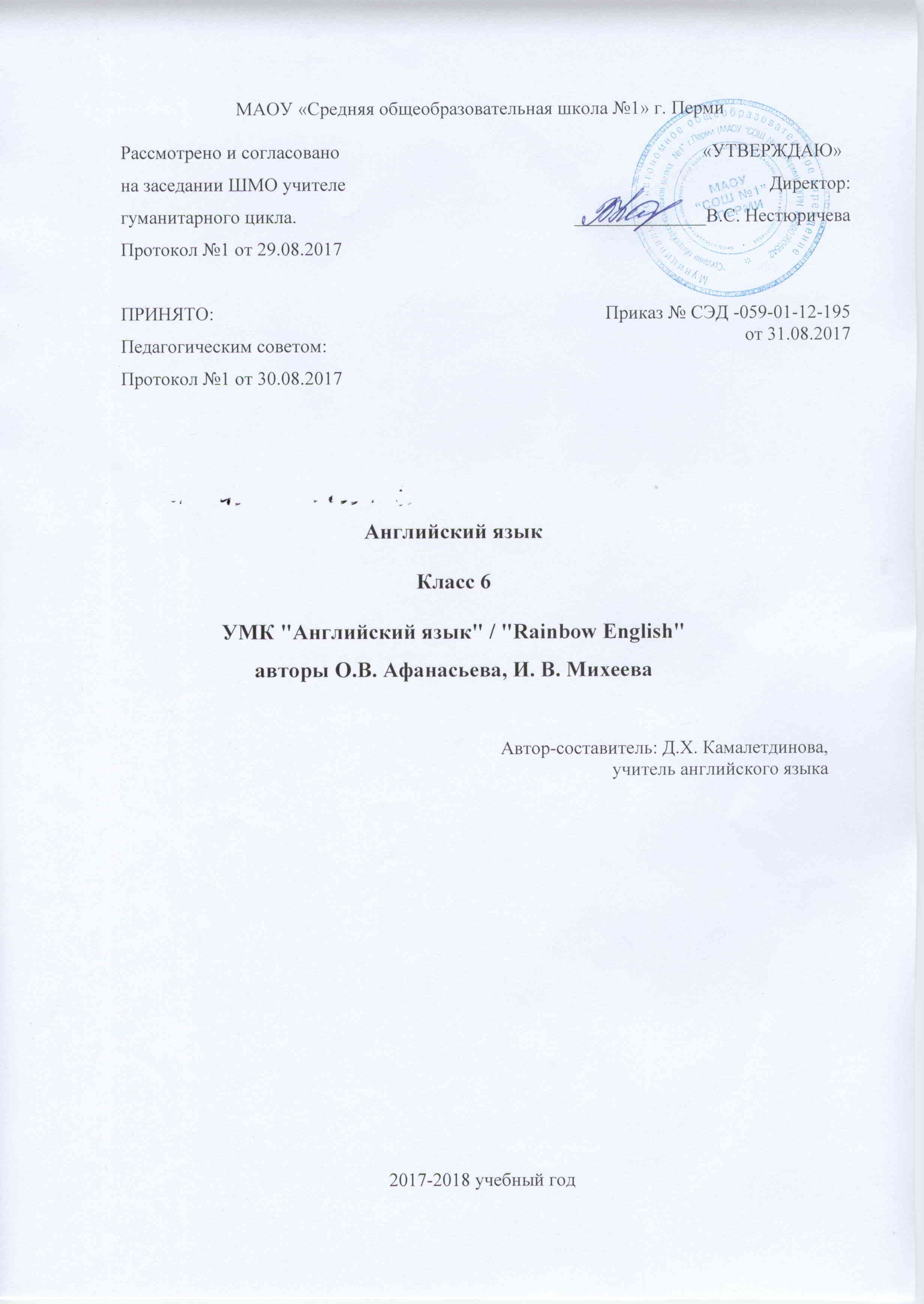 Пояснительная запискаРабочая учебная программа к учебному курсу О.В. Афанасьева, И.В. Михеева «Rainbow English» для 6 класса разработана на основе:• Федерального компонента Государственного образовательного стандарта по иностранным языкам,• примерной образовательной программы по английскому языку и авторской программы О.В. Афанасьевой, И.В. Михеевой «Английский язык: Rainbow English» для учащихся 5-9 классов;• Федерального перечня учебников, рекомендованных (допущенных) к использованию в образовательном процессе в образовательных учреждениях, реализующих программы общего образования;• Закона Российской Федерации «Об образовании»;• Программы развития школы «Магистраль» на 2017-2021 гг. Рабочая программа рассчитана на 102 часа школьного учебного плана при нагрузке 3 часа в неделю и предусматривает резерв свободного времени в размере 10% от общего объема часов. Срок реализации программы – 1 год.Цели и задачи обучения английскому языку в 6 классе:В соответствии с ФГОС изучение иностранного языка в школе направлено на формирование и развитие коммуникативной компетенции, понимаемой как способность личности осуществлять межкультурное общение на основе усвоенных языковых и социокультурных знаний, речевых навыков и коммуникативных умений и отношение к деятельности в совокупности ее составляющих — речевой, языковой, социокультурной, компенсаторной и учебно-познавательной компетенций.Речевая компетенция — готовность и способность осуществлять межкультурное общение в четырех видах речевой деятельности (говорении, аудировании, чтении и письме), планировать свое речевое и неречевое поведение.Языковая компетенция —  готовность и способность применять языковые знания (фонетические, орфографические, лексические, грамматические) и навыки оперирования ими для выражения коммуникативного намерения в соответствии с темами, сферами и ситуациями общения, отобранными для общеобразовательной школы; владение новым по сравнению с родным языком способом формирования и формулирования мысли на изучаемом языке.Социокультурная компетенция— готовность и способность учащихся строить свое межкультурное общение на основе знаний культуры народа страны/стран изучаемого языка, его традиций, менталитета, обычаев в рамках тем, сфер и ситуаций общения, отвечающих опыту, интересам и психологическим особенностям учащихся на разных этапах обучения; сопоставлять родную культуру и культуру страны/стран изучаемого языка, выделять общее и различное в культурах, уметь объяснить эти различия представителям другой культуры, т. е. стать медиатором культур, учитывать социолингвистические факторы коммуникативной ситуации для обеспечения взаимопонимания в процессе общения.Компенсаторная компетенция — готовность и способность выходить из затруднительного положения в процессе межкультурного общения, связанного с дефицитом языковых средств, страноведческих знаний, социокультурных норм поведения в обществе, различных сферах жизнедеятельности иноязычного социума.Учебно-познавательная компетенция — готовность и способность осуществлять автономное изучение иностранных языков, владение универсальными учебными умениями, специальными учебными навыками и умениями, способами и приемами самостоятельного овладения языком и культурой, в том числе с использованием современных информационных технологий.Образовательная, развивающая и воспитательная цели обучения английскому языку реализуются в процессе формирования, совершенствования и развития коммуникативной компетенции в единстве ее составляющих.Говоря об общеобразовательной цели обучения ИЯ, необходимо иметь в виду три ее аспекта: общее, филологическое и социокультурное образование.Общее  образование нацелено на расширение общего кругозора учащихся, знаний о мире во всем многообразии его проявлений в различных сферах жизни: политике, экономике, бытовой, этнической, мировоззренческой, художественной культуре. Оно обеспечивается разнообразием фактологических знаний, получаемых с помощью разнообразных средств обучения, научных, научно-популярных изданий, художественной и публицистической литературы, средств массовой информации, в том числе Интернета.Филологическое образование нацелено на расширение и углубление знаний школьников о языке как средстве общения, его неразрывной связи и непрерывном взаимодействии с культурой, орудием и инструментом которой он является, о языковой системе; неоднородности и вместе с тем самодостаточности различных языков и культур, о человеке как о языковой личности и особенностях вторичной языковой личности, изучающей иностранные языки и культуры; дальнейшее совершенствование умений оперирования основными лингвистическими терминами, развитие языковой и контекстуальной догадки, чувства языка.Филологическое образование обеспечивается:а) сравнением родного и изучаемого языков, учетом и опорой на родной, русский язык (в условиях работы в национальных школах);б) сравнением языковых явлений внутри изучаемого языка;в) сопоставлением явлений культуры контактируемых социумов на основе культурных универсалий;г) овладением культурой межличностного общения, конвенциональными нормами вербального и невербального поведения в культуре страны/стран изучаемого языка.Социокультурное образование нацелено на развитие мировосприятия школьников, национального самосознания, общепланетарного образа мышления; обучение этически приемлемым и юридически оправданным политкорректным формам самовыражения в обществе; обучение этике дискуссионного общения и этике взаимодействия с людьми, придерживающимися различных взглядов и принадлежащих к различным вероисповеданиям. Социокультурное образование обеспечивается широким применением аутентичных текстов страноведческого характера, разнообразных учебных материалов по культуре страны изучаемого и родного языков, фотографий, путеводителей, карт, объявлений, плакатов, меню, театральных и концертных программ и других артефактов, систематическим использованием звукового пособия, страноведческих видеофильмов на английском языке. Формирование и развитие социолингвистической компетенции, которое предполагает овладение учащимися социально приемлемыми нормами общения с учетом важнейших компонентов коммуникативной ситуации, определяющих выбор языковых средств, разговорных формул для реализации конвенциональной функции общения, регистра общения в зависимости от коммуникативного намерения, места, статуса и ролей участников общения, отношений между ними.Развивающая цель обучения английскому языку состоит в развитии учащихся как личностей и как членов общества.Развитие школьника как личности предполагает:—развитие языковых, интеллектуальных и познавательных способностей (восприятия, памяти, мышления, воображения);—развитие умения самостоятельно добывать и интерпретировать информацию;—развитие умений языковой и контекстуальной догадки, переноса знаний и навыков в новую ситуацию;—развитие ценностных ориентаций, чувств и эмоций;—развитие способности и готовности вступать в иноязычное межкультурное общение;—развитие потребности в дальнейшем самообразовании в области ИЯ.Развитие учащихся как членов общества предполагает:—развитие умений самореализации и социальной адаптации;—развитие чувства достоинства и самоуважения;—развитие национального самосознания.Решение поставленных задач обеспечивается обильным чтением текстов различных функциональных стилей (художественных, научно-популярных, публицистических) и аудированием, обсуждением поставленных в них проблем, обменом мнений школьников как на основе прочитанного и услышанного, так и на основе речевых ситуаций и коммуникативных задач, предполагающих аргументацию суждений по широкому кругу вопросов изучаемой тематики. Сопоставление явлений изучаемой и родной культуры во многом способствует формированию и развитию национального самосознания, гордости и уважения к своему историческому наследию, более глубокому осмыслению роли России в современном глобальном мире, что безусловно способствует формированию поликультурной личности школьников.Достижение школьниками основной цели обучения английскому языку способствует их воспитанию. Участвуя в диалоге культур, учащиеся развивают свою способность к общению, пониманию важности изучения иностранного языка в современном мире и потребности пользоваться им как средством межкультурного общения, познания, самореализации и социальной адаптации. Они вырабатывают толерантность к иным воззрениям, отличным от их собственных, становятся более терпимыми и коммуникабельными. У них появляется способность к анализу, пониманию иных ценностей и норм поведения, к выработке адекватной реакции на то, что не согласуется с их убеждениями.Овладение английским языком, и это должно быть осознано учащимися, ведет к развитию более глубокого взаимопонимания между народами, к познанию их культур, и на этой основе к постижению культурных ценностей и специфики своей культуры и народа ее носителя, его самобытности и месте собственной личности в жизни социума, в результате чего воспитывается чувство сопереживания, эмпатии, толерантного отношения к проявлениям иной, «чужой» культуры.В связи с тенденцией интеграции российского образования в европейское образовательное пространство встала проблема уточнения уровней владения иностранным языком и приведение их в соответствие с уровнями владения ИЯ, принятыми в Евросоюзе. В соответствии с Европейским языковым портфелем, разработанным в рамках проекта «Языковой портфель для России», УМК для 5—9 классов общеобразовательной школы серии “Rainbow English” обеспечивает достижение уровня А2 (Допороговый).Описание места учебного предмета в учебном плане Учебный предмет «Иностранный язык» входит в образовательную область «Филология» и является средством познания языка и культуры других народов и стран, способом более глубокого осмысления родного языка, предопределяет цель обучения английскому языку как одному из языков международного общения. В соответствии с базисным учебным планом для образовательных учреждений Российской Федерации на изучение иностранного языка отводится 525 часов (из расчета 3 учебных часа в неделю) для обязательного изучения в 5-9 классах основной общеобразовательной школы, т. е. 105 часов в каждой параллели.        Планируемые результаты освоения программы конкретного учебного предметаФедеральный государственный образовательный стандарт основного общего образования формулирует требования к результатам освоения основной образовательной программы в единстве личностных, метапредметных и предметных результатов.Личностные результаты включают готовность и способность обучающихся к саморазвитию и личностному самоопределению, сформированность их мотивации к обучению и целенаправленной познавательной деятельности, системы значимых социальных и межличностных отношений, ценностно-смысловых установок, отражающих личностные и гражданские позиции в деятельности, социальные компетенции, правосознание, способность ставить цели и строить жизненные планы, способность к осознанию российской идентичности в поликультурном социуме.Одним из главных результатов обучения иностранному языку является готовность выпускников основной школы к самосовершенствованию в данном предмете, стремление продолжать его изучение и понимание того, какие возможности дает им иностранный язык в плане дальнейшего образования, будущей профессии, общего развития, другими словами, возможности самореализации. Кроме того, они должны осознавать, что иностранный язык позволяет совершенствовать речевую культуру в целом, что необходимо каждому взрослеющему и осваивающему новые социальные роли человеку. Особенно важным это представляется в современном открытом мире, где межкультурная и межэтническая коммуникация становится все более насущной для каждого. Хорошо известно, что средствами иностранного языка можно сформировать целый ряд важных личностных качеств. Так, например, изучение иностранного языка требует последовательных и регулярных усилий, постоянной тренировки, что способствует развитию таких качеств, как дисциплинированность, трудолюбие и целеустремленность. Множество творческих заданий, используемых при обучении языку, требуют определенной креативности, инициативы, проявления индивидуальности. С другой стороны, содержательная сторона предмета такова, что при обсуждении различных тем школьники касаются вопросов межличностных отношений, говорят о вечных ценностях и правильном поведении членов социума, о морали и нравственности. При этом целью становится не только обучение языку как таковому, но и развитие у школьников эмпатии, т. е. умения сочувствовать, сопереживать, ставить себя на место другого человека. Нигде, как на уроке иностранного языка, школьники не имеют возможности поговорить о культуре других стран, культуре и различных аспектах жизни своей страны, что в идеале должно способствовать воспитанию толерантности и готовности вступить в диалог с представителями других культур. При этом учащиеся готовятся отстаивать свою гражданскую позицию, быть патриотами своей Родины и одновременно быть причастными к общечеловеческим проблемам, быть людьми, способными отстаивать гуманистические и демократические ценности, идентифицировать себя как представителя своей культуры, своего этноса, страны и мира в целом. В соответствии с государственным стандартом и Примерной программой основного общего образования изучение иностранного языка предполагает достижение следующих личностных результатов:воспитание российской гражданской идентичности: патриотизма, уважения к Отечеству, прошлому и настоящему многонационального народа России;осознание своей этнической принадлежности, знание истории, языка, культуры своего народа, своего края, знание основ культурного наследия народов России и человечества; усвоение гуманистических, демократических и традиционных ценностей многонационального российского общества; воспитание чувства ответственности и долга перед Родиной;формирование осознанного, уважительного и доброжелательного отношения к другому человеку, его мнению, мировоззрению, культуре, языку, вере, гражданской позиции; к истории, культуре, религии, традициям, языкам, ценностям народов России и народов мира; формирование готовности и способности вести диалог с другими людьми и достигать взаимопонимания;формирование мотивации изучения иностранных языков и стремление к самосовершенствованию в образовательной области «Иностранный язык»;осознание возможностей самореализации средствами иностранного языка;стремление к совершенствованию собственной речевой культуры в целом;формирование коммуникативной компетенции в межкультурной и межэтнической коммуникации;развитие таких качеств личности, как воля, целеустремленность, креативность, инициативность, трудолюбие, дисциплинированность;стремление к лучшему осознанию культуры своего народа и готовность содействовать ознакомлению с ней представителей других стран; толерантное отношение к проявлениям иной культуры; осознание себя гражданином своей страны и мира;готовность отстаивать национальные и общечеловеческие (гуманистические, демократические) ценности, свою гражданскую позицию.Метапредметные результаты включают освоенные обучающимися межпредметные понятия и универсальные учебные действия (личностные, регулятивные, познавательные, коммуникативные), способность их использования в учебной, познавательной и социальной практике, самостоятельность планирования и осуществления учебной деятельности и организации учебного сотрудничества с педагогами и сверстниками, построение индивидуальной образовательной траектории.Личностные УУДСодержание УМК способствует формированию УУД, связанных с личностным самоопределением (например, правильность своего образа жизни), корректное представление своей страны, толерантное отношение и иным культурам, обычаям, традициям. Занимаясь по УМК-6, школьники учатся давать нравственно-этическую оценку различным явлениям действительности, так, например, для них очевидными оказываются ценности традиций для различных народов. Школьники лишний раз задумываются о таких непреходящих ценностях современного общества, как дружба, семья, знания. Участие шестиклассников в моделированных ситуациях межкультурного общения также способствует ориентации в социальных ролях, дает опыт межличностных  отношений.   Регулятивные УУДРазделы учебника «Учимся самостоятельно», задания рабочей тетради и лексико-грамматического практикума, диагностические тексты развивают умение учиться, заставляют самостоятельно ставить учебные задачи, планировать свою деятельность, осуществлять рефлексию при сравнении планируемого и полученного результатов.   Познавательные УУДСпособы презентации нового языкового материала в УМК показывают учащимся, каким образом необходимо структурировать новые знания, анализировать объекты изучения с целью выделения существенных признаков и синтезировать информацию, самостоятельно выстраивая целое на основе имеющихся компонентов. Кроме того, последовательная работа по УМК Rainbow English постепенно знакомит школьников со способами извлечения, обработки и презентации информации, на что направлены многие задания, связанные с чтением и аудированием. Освоение лингвистического (грамматического, лексического и словообразовательного) материала учит логически мыслить, пользоваться образцами и формулами для построения собственного речевого высказывания, дает представление о типичном, аналогичном, универсальном, исключительном и т.п. Иными словами учит школьников мыслить и адекватно излагать свои мысли.    Коммуникативные УУДНаибольшее внимание в УМК данной серии уделяется развитию коммуникативных универсальных учебных действий, а именно: формированию умения с достаточной полнотой и точностью выражать свои мысли в соответствии с задачами и условиями коммуникации, овладению монологической и диалогической формами речи, инициативному сотрудничеству речевых партнеров при сборе и обсуждении информации, управлению своим речевым поведением. Содержание УМК позволяет заложить основы коммуникативной культуры. Школьники приобретают умение ставить и решать личностно-значимые коммуникативные задачи, при этом они в состоянии адекватно использовать имеющиеся в их распоряжении речевые и неречевые средства, соблюдая правила этикета общения. Немалая роль в этом отношении принадлежит рубрике Речевые обороты, которая красной нитью проходит через все блоки учебника.С помощью предмета «Иностранный язык» во время обучения в основной школе учащиеся развивают и шлифуют навыки и умения учебной и мыслительной деятельности, постепенно формирующиеся на всех изучаемых в школе предметах. Среди прочих можно выделить умение работать с информацией, осуществлять ее поиск, анализ, обобщение, выделение и фиксацию главного. Всему этому на уроке иностранного языка учит постоянная работа с текстом устным и письменным. При работе с письменным текстом отрабатываются специальные навыки прогнозирования его содержания, выстраивания логической последовательности, умение выделять главное и опускать второстепенное и т.п. Планируя монологическую и диалогическую речь, школьники учатся планировать свое речевое поведение в целом и применительно к различным жизненным ситуациям. Они учатся общаться, примеряя на себя различные социальные роли, и сотрудничать, работая в парах и небольших группах. В этом смысле потенциал предмета «Иностранный язык» особенно велик. И наконец, данный предмет, как и многие другие предметы школьной программы, способен постепенно научить школьника осуществлять самонаблюдение, самоконтроль и самооценку, а также оценку других участников коммуникации. При этом важно, чтобы критическая оценка работы другого человека выражалась корректно и доброжелательно, чтобы критика была конструктивной и строилась на принципах уважения человеческой личности. В соответствии с государственным стандартом и Примерной программой основного общего образования изучение иностранного языка предполагает достижение следующих метапредметных результатов:умение планировать свое речевое и неречевое поведение;умение взаимодействовать с окружающими, выполняя разные социальные роли;умение обобщать, устанавливать аналогии, классифицировать, самостоятельно выбирать основания и критерии для классификации, устанавливать причинно-следственные связи, строить логическое рассуждение, умозаключение (индуктивное, дедуктивное и по аналогии) и делать выводы;умение владеть исследовательскими учебными действиями, включая навыки работы с информацией: поиск и выделение нужной информации, обобщение и фиксация информации;умение организовывать учебное сотрудничество и совместную деятельность с учителем и сверстниками; работать индивидуально и в группе: находить общее решение, формулировать и отстаивать свое мнение;умение смыслового чтения, включая умение определять тему, прогнозировать содержание текста по заголовку/по ключевым словам, умение выделять основную мысль, главные факты, опуская второстепенные, устанавливать логическую последовательность основных фактов;умение осознанно использовать речевые средства в соответствии с речевой задачей для выражения коммуникативного намерения, своих чувств, мыслей и потребностей;умение использовать информационно-коммуникационные технологии;умение осуществлять регулятивные действия самонаблюдения, самоконтроля, самооценки в процессе коммуникативной деятельности на иностранном языке.Предметные результаты включают освоенные обучающимися в ходе изучения учебного предмета специфические для данной предметной области умения, виды деятельности по получению нового знания в рамках учебного предмета, его преобразованию и применению в учебных, учебно-проектных ситуациях.                                           Содержание учебного предметаСодержание обучения включает следующие компоненты:сферы общения (темы, ситуации, тексты);навыки и умения коммуникативной компетенции:речевая компетенция (умение аудирования, чтения, говорения, письма);языковая компетенция (лексические, грамматические, лингвострановедческие знания и навыки оперирования ими);социокультурная компетенция (социокультурные знания и навыки вербального и невербального поведения);учебно-познавательная компетенция (общие и специальные учебные навыки, приемы учебной работы);компенсаторная компетенция (знание приемов компенсации и компенсаторные умения).РЕЧЕВАЯ КОМПЕТЕНЦИЯВиды речевой деятельности: Говорение/Диалогическая форма речиВ 6—7 классах продолжается развитие речевых умений ведения диалога этикетного характера, диалога-расспроса, диалога — побуждения к действию, начинается овладение умениями ведения диалога — обмена мнениями.Диалог этикетного характера — начинать, поддерживать разговор в рамках изученных тем, заканчивать общение; поздравлять, выражать пожелания и реагировать на них; выражать благодарность, вежливо переспрашивать, отказываться, соглашаться, извиняться. Объем диалога — 3 реплики со стороны каждого партнера.Диалог-расспрос — запрашивать и сообщать фактическую информацию («кто?», «что?», «где?», «когда?», «куда?», «как?», «с кем?», «почему?», переходя с позиции спрашивающего на позицию отвечающего); целенаправленно расспрашивать. Объем диалогов до 4 реплик с каждой стороны.Диалог — побуждение к действию — обращаться с просьбой и выражать готовность/отказ ее выполнить; приглашать к действию/взаимодействию и соглашаться/не соглашаться принять в нем участие. Объем диалога— 3 реплики с каждой стороны.Диалог — обмен мнениями — выражать свою точку зрения о том, что нравится или не нравится партнерам по общению. Объем диалогов— 3 реплики со стороны каждого участника общения.Монологическая форма речиВысказывания о себе, своей семье, учебе с использованием таких типов речи, как повествование, сообщение, описание; изложение основного содержания прочитанного с опорой на текст; сообщения по результатам проектной работы. Объем монологического высказывания— 6—8фраз.АудированиеВладение умениями воспринимать на слух простые и короткие сообщения с различной глубиной проникновения в их содержание (с пониманием основного содержания, с выборочным пониманием и полным пониманием текста). При этом предусматривается овладение следующими умениями:—понимать тему и факты сообщения;—вычленять смысловые вехи;—выделять главное, отличать от второстепенного.Время звучания текстов для аудирования — 1-1,5 минуты.ЧтениеЧтение и понимание текстов с различной глубиной проникновения в их содержание в зависимости от вида чтения: понимание основного содержания (ознакомительное чтение), полное понимание (изучающее чтение), выборочное понимание нужной или интересующей информации (просмотровое чтение).Независимо от вида чтения возможно использование двуязычного словаря.Чтение с пониманием основного содержания текста осуществляется на несложных текстах с ориентацией на предметное содержание речи для 5—7 классов, отражающее особенности культуры Великобритании, США, России. Объем текстов для ознакомительного чтения— 400—500 слов без учета артиклей.Предполагается формирование следующих умений:- понимать тему и основное содержание текста;- выделять смысловые вехи, основную мысль текста;- вычленять причинно-следственные связи в тексте;- кратко, логично излагать содержание текста;- оценивать прочитанное, сопоставлять факты в различных культурах.Чтение с полным пониманием текста осуществляется на несложных текстах, ориентированных на предметное содержание речи на этом этапе. Предполагается овладение следующими умениями:- полно и точно понимать содержание текста на основе языковой и контекстуальной догадки, использования словаря;- кратко излагать содержание прочитанного;- выражать свое мнение по поводу прочитанного.Объем текстов для чтения с полным пониманием — 250 слов без учета артиклей.Чтение с выборочным пониманием нужной или интересующей информации предполагает умение просмотреть текст или несколько коротких текстов и выбрать нужную, интересующую учащихся информацию.ПисьмоПроисходит совершенствование сформированных навыков письма и дальнейшее развитие умений:- делать выписки из текста;- составлять план текста;- писать поздравления с праздниками, выражать пожелания (объем до 30 слов, включая адрес);- заполнять анкеты, бланки, указывая имя, фамилию, пол, возраст, гражданство, адрес;- писать личное письмо с опорой на образец (расспрашивать адресата о его жизни, здоровье, делах, сообщать то же о себе, своей семье, друзьях, событиях в жизни и делах, выражать просьбу и благодарность).Объем личного письма— 50—60 слов, включая адрес, написанный в соответствии с нормами, принятыми в англоязычных странах.ЯЗЫКОВАЯ КОМПЕТЕНЦИЯГрафика и орфографияЗнание правил чтения и орфографии, с опорой на знание букв английского алфавита, основных буквосочетаний и звукобуквенных соответствий, полученных в начальной школе. Навыки применения этих знаний на основе изучаемого лексико-грамматического материала. Знание транскрипционных значков и соотнесение транскрипционной записи лексической единицы, навыки чтения слов по транскрипции. Написание слов активного вокабуляра по памяти.Фонетическая сторона речиАдекватное с точки зрения принципа аппроксимации произношение и различение на слух всех звуков и звукосочетаний английского языка. Соблюдение норм произношения (долгота и краткость гласных, отсутствие оглушения звонких согласных в конце слога и слова, отсутствие смягчения согласных перед гласными). Ударение в слове, фразе, отсутствие ударения на служебных словах (артиклях, союзах, предлогах), деление предложения на синтагмы (смысловые группы). Ритмико-интонационные особенности повествовательного, побудительного и вопросительного (общий и специальный вопросы) предложений.Лексическая сторона речиВ лексику учащихся 6—7 классов входят лексические единицы, обслуживающие ситуации общения в пределах предметного содержания речи в объеме около 500 лексических единиц для рецептивного и продуктивного усвоения, простейшие устойчивые словосочетания, оценочная лексика и реплики-клише как элементы речевого этикета, отражающие культуру англоязычных стран. Таким образом, к концу 7 класса общий лексический минимум должен составить около 1000 единиц: 500 единиц, усвоенных в начальной школе и 500 единиц, планируемых для усвоения на первом этапе обучения в средней школе. За период с 5 по 7 классы учащиеся овладевают следующими словообразовательными средствами:- аффиксация — суффиксы для образования существительных: -tion (translation), -ing (feeling), -ment (government), -nеss (darkness), -th (length); суффиксы для образования прилагательных -ful (wonderful), -y (sunny), -al (musical), -an (Russian), -less (timeless), -ly (kindly), -able (readable); суффикс для образования наречий -ly (strongly); префикс для образования прилагательных и существительных: un- (unhappy, unhappyness);- конверсия— образование прилагательных и глаголов на базе субстантивной основы (chocolate— a chocolate cake, supper— to supper);- словосложение (sunflower, raincoat, classroom, etc.).Внимание учащихся привлекается к устойчивым словосочетаниям с предлогами (to be good at, to arrive to/at, to be sure of, etc.). Начинается изучение фразовых глаголов с различными послелогами (hand in/back/out/over; give out/back/away/out, etc.).Значительная часть материала посвящается различию между лексическими единицами, в том числе между синонимами, а также другими словами, выбор между которыми может вызывать трудности (much — many, few — little, dictionary— vocabulary, maybe— may be, such— so, ill—sick, etc.). Происходит знакомство с речевыми клише, используемыми для различных коммуникативных целей. В частности, школьники изучают лексику, необходимую для общения учеников с учителем, для сообщения о своих преференциях, выражения удивления, оценки события или факта и т.п. Школьники учатся правильно формулировать поздравления с различными праздниками и памятными датами, давать инструкции в корректной форме.Грамматическая сторона речи: Морфология/Имя существительное:- исчисляемые и неисчисляемые имена существительные;- регулярные способы образования множественного числа;- некоторые случаи особого образования множественного числа (a deer — deer, a sheep — sheep, a raindeer — raindeer, a person — persons/people, etc.);- способы выражения части и целого (a piece of cake/paper, music, etc.);- существительные, употребляющиеся только в форме множественного числа (trousers, shorts, scissors, mittens, leggins VS a pair of trousers, shorts, scissors, mittens, leggins, etc.);- имена существительные, употребляющиеся только в единственном числе (money, information, news, hair);- артикли — единицы языка, употребляющиеся перед именем существительным: определенный, неопределенный и нулевой артикли;- нулевой артикль перед существительными school, church, hospital, university, college, work, bed в сочетаниях типа to go to school;- употребление определенного/нулевого артикля с названиями языков (the English/the Russian language, но English/Russian);- употребление неопределенного/нулевого артикля в сочетаниях such + Noun (such a book, such books, such weather);- употребление артиклей с именами существительными — названиями наций (the Chinese — китайцы; the French— французы) и отдельных их представителей;- использование артиклей с именами существительными в восклицательных предложениях с what (what an interesting book, what interesting books, what nasty weather);- использование артиклей с именами существительными headache, stomachache, earache, toothache, etc.;- определенный /нулевой артикль с географическими названиями (the Baltic Sea, the Thames, Paris, Palace Bridge, Trafalgar Square);- полисемантичные имена существительные (state —1.штат 2. государство; free— 1. свободный 2. бесплатный);- имена существительные, обозначающие названия наук с буквой -s на конце (physics, mathematics, statistics) и их согласование с глаголом.Местоимение:- абсолютная форма притяжательных местоимений (mine, hers, ours, etc.);- возвратные местоимения (myself, himself, ourselves, еtc.);- отрицательное местоимение и его эквиваленты not a, not any;- местоимения any, anybody в значении «любой, всякий»;- неопределенные местоимения something, someone, somebody, everyone, everybody, none, nobody, anything, anybody, everything, nothing; - неопределенные местоимения some, any, few, a few, little, a little;- относительные местоимения who (whom) и whose, which, that для соединения главных и придаточных предложений (the book that/which you wanted to read, the man who is waiting for you, the lady whom you know, the cottage whose name is Sunny Beach).Имя прилагательное:- сравнение прилагательных в структурах as ... as, not so ... as, not as ... as, more than ...;- имена прилагательные, используемые с определенными предлогами afraid of, fond of, proud of, sure of, tired of.Имя числительное:- количественные числительные от 1 до 100;- порядковые числительные от 1 до 100 (включая супплетивные формы first, second, third);- количественные числительные для обозначения порядка следования и нумерации объектов/субъектов (room 4);- числительные hundred, thousand, million; использование этих слов в сочетаниях типа hundreds of cities— two hundred cities, thousands of people, etc.Наречие:- наречия времени just, already, never, ever, yet, before, lately и их место в предложении;- наречие enough с глаголами, прилагательными и иными наречиями (not to practice enough, long enough, quickly enough);- наречие too с прилагательными (too cold, too late, too early, etc.);- наречия hard и hardly;- наречия also, too, either, as well и их место в предложении;- наречие so для усиления прилагательного или наречия (so late, so quickly);- наречия fairly— rather— quite.Глагол:- формы неправильных глаголов в past simple;- временные формы past progressive (утвердительные, отрицательные и вопросительные предложения);- глаголы, обычно не используемые в present и past progressive (to love, to know, to have, to own, to understand, etc.);- временные формы present perfect (durative and resultative), present perfect progressive;- времена present perfect/past simple = past simple/past progressive, present perfect/present perfect progressive в оппозиции друг к другу;- инфинитив в функции определения (easily to teach);- конструкция shall I do something? для предложения помощи и получения совета;- различие в употреблении глаголов to be и to go в present perfect (He has been there. He has gone there);- вариативные формы выражения будущего (future simple, present progressive, оборот to be going to) и их различия;- present simple— для описания действий, происходящих в соответствии с расписанием (The train arrives at 5.);-  -ing-формы после глаголов to love, to like (to love reading);- конструкция let’s do something;- оборот have got/has got как эквивалент глагола to have;- невозможность использования оборота have got в значении «иметь» в past simple;- отсутствие двойного отрицания в предложении (I can’t do anything);- модальные глаголы can (could), must, may, should;- невозможность употребления глагола could для описания конкретной ситуации в прошлом (I didn’t feel well and was not able to (не couldn’t) go to school);- эквиваленты модальных глаголов can и must (соответственно, to be able to, have to).Синтаксис:- Восклицательные предложения (What wonderful weather we are having today! How wonderful the weather is!).- Побудительные предложения с глаголом let (Let’s do it! Don’t let’s do it!).- Придаточные предложения, вводимые союзами who, what, whom, which, whose, why, how.- Придаточные предложения времени и условия с союзами и вводными словами if, when, before, after, until, as soon as и особенности пунктуации в них.- Использование глагола в present simple в придаточных предложениях времени и условия для передачи будущности, в отличие от изъяснительных придаточных (If they go toMoscow, they will be able to do the sights of the city./I don’t know if they will go to Moscow).- Вопросы к подлежащему, а также разделительные вопросы в предложениях изъявительного наклонения.- Специальные, альтернативные вопросы во всех известных учащимся грамматических временах (present/past/future simple; present/past progressive; present perfect; present perfect progressive).- Предлоги among и between.- Предлоги at, on, in в составе некоторых обстоятельств времени (at three o’clock, at Easter, at noon, at Christmas, at night, on Monday, on a cold day, on New Year’s Eve, on Tuesday night, in January, in the afternoon, etc.).СОЦИОКУЛЬТУРНАЯ КОМПЕТЕНЦИЯНа первом этапе обучения в основной школе страноведческий материал значительно расширяется и приобретает не только информационный, но и обучающий характер, так как многие тексты, предназначенные для чтения, содержат в себе страноведческую информацию. Учащиеся знакомятся заново и продолжают знакомство:- с родной страной, ее географией, природными условиями, городами, достопримечательностями, культурой;- со странами изучаемого языка, их историей, географией, крупными городами, достопримечательностями, традициями и обычаями, культурой, образом жизни;- с системой школьного образования в странах изучаемого языка;- с проблемами экологии и охраны окружающей среды, особенностями флоры и фауны отдельных стран;- с элементами англоязычного фольклора, включающего песни, пословицы и поговорки, скороговорки, детские стихи.За время обучения школьников в 5—7 классах продолжается формирование лингвострановедческой компетенции, которая предполагает:- знакомство с различными видами национально-маркированной лексики;- овладение умением сопоставлять культурологический фон соответствующих понятий в родном и английском языках, выделять общее и объяснять различия (например, в словах garden и сад, cupboard и шкаф, high/tall и высокий и т.п.);- овладение способами поздравления с общенациональными и личными праздниками;- изучение речевых клише, которые помогают сделать речь более вежливой;- овладение способами решения коммуникативных задач, например дать оценку событию, факту или явлению, проинструктировать собеседника о том, как правильно выполнять те или иные действия, сообщать о своих преференциях и т.п. Социокультурная компетенция учащихся формируется в процессе межкультурного общения, диалога культур, что создает условия для расширения и углубления знаний учащихся о своей культуре.КОМПЕНСАТОРНАЯ КОМПЕТЕНЦИЯВ 6—7 классах продолжается совершенствование и развитие компенсаторных умений. Первые шаги в этом направлении делаются еще в начальной школе. Однако на следующем этапе обучения школьники сталкиваются с более сложными задачами. Так, во время говорения учащиеся должны быть способны:- выражать ту же мысль иначе, в том числе с помощью использования синонимических средств;- использовать разноструктурные средства выражения для описания одного и того же референта;- задавать уточняющие и другие вопросы в процессе беседы;- переспрашивать и обращаться за помощью в случае отсутствия коммуникации.Особое внимание на данном этапе уделяется формированию компенсаторных умений чтения. Учащиеся пользуются языковой и контекстуальной догадкой при чтении текстов. В самих же текстах происходит постоянное увеличение количества незнакомых школьникам лексических единиц. При этом языковая догадка включает умение различать в тексте интернациональные слова и проводить словообразовательный анализ. Контекстуальная догадка основывается на общем понимании текста с опорой на ключевые слова, заголовки, иллюстрации.УЧЕБНО-ПОЗНАВАТЕЛЬНАЯ КОМПЕТЕНЦИЯВ процессе обучения английскому языку в 6—7 классах осуществляется дальнейшее совершенствование сформированных в начальной школе умений, а также выработка и развитие новых, что обусловлено усложнением предметного содержания речи, расширением проблематики обсуждаемых вопросов. Все это требует от учащихся умения самостоятельно добывать знания из различных источников. На данном этапе обучения предполагается овладение следующими необходимыми умениями:- сравнивать, сопоставлять языковые явления, делать самостоятельные умозаключения и выводы, строить словосочетания и предложения по аналогии и т.п.;- работать с двуязычными словарями, энциклопедиями и другой справочной литературой на бумажных и электронных носителях;- пользоваться подстрочными ссылками;- выполнять различные виды заданий из учебника, рабочей тетради, лексико-грамматического практикума;- выполнять контрольные задания в формате ГИА;- участвовать в выполнении проектной работы, оформляя ее в виде иллюстрированного альбома и т.п.Календарно-тематическое планирование№ТемаКоличество часов1. «Две столицы» (17 часов)1. «Две столицы» (17 часов)1. «Две столицы» (17 часов)1.Две столицы.72.Достопримечательности Санкт-Петербурга.33.Кремль.14.Суздаль.15.П. Чайковский, Л. Толстой.16.Поэтическая форма в английской литературе.27.Мой родной город.22. «Посещение Британии» (17 часов)2. «Посещение Британии» (17 часов)2. «Посещение Британии» (17 часов)1.Посещение достопримечательностей.12.Настоящее простое и прошедшее время.23.Образование производных слов при помощи суффиксов –y/ful/ al.14.Великобритания.85.Определенный артикль.16.Поэтическая форма в английской литературе.27.Подготовка к проектной работе. Проектная работа.23. «Традиции, праздники, фестивали» (17 часов)3. «Традиции, праздники, фестивали» (17 часов)3. «Традиции, праздники, фестивали» (17 часов)1.Мой день рождения.12.Я хотел бы посетить Лондон.13.Традиции, праздники, фестивали.114.Рождество в Британии.25.24. «Страна за океаном» (17 часов)4. «Страна за океаном» (17 часов)4. «Страна за океаном» (17 часов)1.Океаны.22.Будущее простое.13.Конструкция  «shall I…?».14.США.25.Коренные жители Америки.26.Страна за океаном.47.Нью-Йорк.28.Чикаго.19.Подготовка к проектной работе. Проектная работа.25. «Любимые занятия» (17 часов)5. «Любимые занятия» (17 часов)5. «Любимые занятия» (17 часов)1.Любимые занятия.62.Погода.33.Времена года.14.Географические названия.15.Одежда.46.Факты о моде.17.Шерлок Холмс.16. «Какие мы?» (17 часов)6. «Какие мы?» (17 часов)6. «Какие мы?» (17 часов)1.Внешность.62.Конструкция «быть в состоянии сделать что-то».13.Правила поведения за столом.14.Модальный глагол «можно».15.Какие мы?66.Подготовка к проектной работе. Проектная работа.2Номера уроковпо порядку№ урокав разделе, темеТема урокаПлановые сроки изучения  учебного материалаФактические сроки(и/или коррекция)Характеристика деятельности обучающегося Тема 1. «Две столицы» (17 часов)Тема 1. «Две столицы» (17 часов)Тема 1. «Две столицы» (17 часов)Тема 1. «Две столицы» (17 часов)Тема 1. «Две столицы» (17 часов)Тема 1. «Две столицы» (17 часов)1.1Путешествие в крупные городам России. Прошедшее время01.09-07.09.Учащиеся:воспринимают на слух текст и соотносят следующие после него утверждения с содержащейся в тексте информацией;отвечают на вопросы к тексту для чтения;знакомятся с неопределенными местоимениями и учатся употреблять их в речи;дополняют предложения подходящими лексическими единицами/ верными глагольными формами;дифференцируют на слух звуки/ слова/словосочетания английского языка;описывают увлечения своих одноклассников;знакомятся с новыми лексическими единицами по теме и употребляют их в речи;читают текст и озаглавливают его;составляют развернутые монологические высказывания о Санкт-Петербурге на основе плана и ключевых слов;развивают языковую догадку;отвечают на вопросы о Москве, используя полученные страноведческие знания;восстанавливают логико-смысловые связи в тексте;самостоятельно оценивают свои учебные достижения2.2Неопределенные местоимения.Учащиеся:воспринимают на слух текст и соотносят следующие после него утверждения с содержащейся в тексте информацией;отвечают на вопросы к тексту для чтения;знакомятся с неопределенными местоимениями и учатся употреблять их в речи;дополняют предложения подходящими лексическими единицами/ верными глагольными формами;дифференцируют на слух звуки/ слова/словосочетания английского языка;описывают увлечения своих одноклассников;знакомятся с новыми лексическими единицами по теме и употребляют их в речи;читают текст и озаглавливают его;составляют развернутые монологические высказывания о Санкт-Петербурге на основе плана и ключевых слов;развивают языковую догадку;отвечают на вопросы о Москве, используя полученные страноведческие знания;восстанавливают логико-смысловые связи в тексте;самостоятельно оценивают свои учебные достижения3.3Посещение интересных мест. Введение НЛЕ Учащиеся:воспринимают на слух текст и соотносят следующие после него утверждения с содержащейся в тексте информацией;отвечают на вопросы к тексту для чтения;знакомятся с неопределенными местоимениями и учатся употреблять их в речи;дополняют предложения подходящими лексическими единицами/ верными глагольными формами;дифференцируют на слух звуки/ слова/словосочетания английского языка;описывают увлечения своих одноклассников;знакомятся с новыми лексическими единицами по теме и употребляют их в речи;читают текст и озаглавливают его;составляют развернутые монологические высказывания о Санкт-Петербурге на основе плана и ключевых слов;развивают языковую догадку;отвечают на вопросы о Москве, используя полученные страноведческие знания;восстанавливают логико-смысловые связи в тексте;самостоятельно оценивают свои учебные достижения4.4Санкт-Петербург, его история. Текст 08.09-14.09.Учащиеся:воспринимают на слух текст и соотносят следующие после него утверждения с содержащейся в тексте информацией;отвечают на вопросы к тексту для чтения;знакомятся с неопределенными местоимениями и учатся употреблять их в речи;дополняют предложения подходящими лексическими единицами/ верными глагольными формами;дифференцируют на слух звуки/ слова/словосочетания английского языка;описывают увлечения своих одноклассников;знакомятся с новыми лексическими единицами по теме и употребляют их в речи;читают текст и озаглавливают его;составляют развернутые монологические высказывания о Санкт-Петербурге на основе плана и ключевых слов;развивают языковую догадку;отвечают на вопросы о Москве, используя полученные страноведческие знания;восстанавливают логико-смысловые связи в тексте;самостоятельно оценивают свои учебные достижения5.5Погода в Санкт-Петербурге. Развитие монологической речи Учащиеся:воспринимают на слух текст и соотносят следующие после него утверждения с содержащейся в тексте информацией;отвечают на вопросы к тексту для чтения;знакомятся с неопределенными местоимениями и учатся употреблять их в речи;дополняют предложения подходящими лексическими единицами/ верными глагольными формами;дифференцируют на слух звуки/ слова/словосочетания английского языка;описывают увлечения своих одноклассников;знакомятся с новыми лексическими единицами по теме и употребляют их в речи;читают текст и озаглавливают его;составляют развернутые монологические высказывания о Санкт-Петербурге на основе плана и ключевых слов;развивают языковую догадку;отвечают на вопросы о Москве, используя полученные страноведческие знания;восстанавливают логико-смысловые связи в тексте;самостоятельно оценивают свои учебные достижения6.6Употребление местоимений some/any. Правило отрицания в предложенияхУчащиеся:воспринимают на слух текст и соотносят следующие после него утверждения с содержащейся в тексте информацией;отвечают на вопросы к тексту для чтения;знакомятся с неопределенными местоимениями и учатся употреблять их в речи;дополняют предложения подходящими лексическими единицами/ верными глагольными формами;дифференцируют на слух звуки/ слова/словосочетания английского языка;описывают увлечения своих одноклассников;знакомятся с новыми лексическими единицами по теме и употребляют их в речи;читают текст и озаглавливают его;составляют развернутые монологические высказывания о Санкт-Петербурге на основе плана и ключевых слов;развивают языковую догадку;отвечают на вопросы о Москве, используя полученные страноведческие знания;восстанавливают логико-смысловые связи в тексте;самостоятельно оценивают свои учебные достижения7.7Достопримечательности Санкт-Петербурга. Аудирование15.09-21.09.Учащиеся:воспринимают на слух текст и соотносят следующие после него утверждения с содержащейся в тексте информацией;отвечают на вопросы к тексту для чтения;знакомятся с неопределенными местоимениями и учатся употреблять их в речи;дополняют предложения подходящими лексическими единицами/ верными глагольными формами;дифференцируют на слух звуки/ слова/словосочетания английского языка;описывают увлечения своих одноклассников;знакомятся с новыми лексическими единицами по теме и употребляют их в речи;читают текст и озаглавливают его;составляют развернутые монологические высказывания о Санкт-Петербурге на основе плана и ключевых слов;развивают языковую догадку;отвечают на вопросы о Москве, используя полученные страноведческие знания;восстанавливают логико-смысловые связи в тексте;самостоятельно оценивают свои учебные достижения8.8Прилагательные high/tall. Знакомство с новыми словами. Тренировка употребленияУчащиеся:воспринимают на слух текст и соотносят следующие после него утверждения с содержащейся в тексте информацией;отвечают на вопросы к тексту для чтения;знакомятся с неопределенными местоимениями и учатся употреблять их в речи;дополняют предложения подходящими лексическими единицами/ верными глагольными формами;дифференцируют на слух звуки/ слова/словосочетания английского языка;описывают увлечения своих одноклассников;знакомятся с новыми лексическими единицами по теме и употребляют их в речи;читают текст и озаглавливают его;составляют развернутые монологические высказывания о Санкт-Петербурге на основе плана и ключевых слов;развивают языковую догадку;отвечают на вопросы о Москве, используя полученные страноведческие знания;восстанавливают логико-смысловые связи в тексте;самостоятельно оценивают свои учебные достижения9.9Как все начиналось. Создание Кремля в Москве. ТекстУчащиеся:воспринимают на слух текст и соотносят следующие после него утверждения с содержащейся в тексте информацией;отвечают на вопросы к тексту для чтения;знакомятся с неопределенными местоимениями и учатся употреблять их в речи;дополняют предложения подходящими лексическими единицами/ верными глагольными формами;дифференцируют на слух звуки/ слова/словосочетания английского языка;описывают увлечения своих одноклассников;знакомятся с новыми лексическими единицами по теме и употребляют их в речи;читают текст и озаглавливают его;составляют развернутые монологические высказывания о Санкт-Петербурге на основе плана и ключевых слов;развивают языковую догадку;отвечают на вопросы о Москве, используя полученные страноведческие знания;восстанавливают логико-смысловые связи в тексте;самостоятельно оценивают свои учебные достижения10.10Создание Красной площади. Фразовые глаголы to take, to miss22.09- 28.09Учащиеся:воспринимают на слух текст и соотносят следующие после него утверждения с содержащейся в тексте информацией;отвечают на вопросы к тексту для чтения;знакомятся с неопределенными местоимениями и учатся употреблять их в речи;дополняют предложения подходящими лексическими единицами/ верными глагольными формами;дифференцируют на слух звуки/ слова/словосочетания английского языка;описывают увлечения своих одноклассников;знакомятся с новыми лексическими единицами по теме и употребляют их в речи;читают текст и озаглавливают его;составляют развернутые монологические высказывания о Санкт-Петербурге на основе плана и ключевых слов;развивают языковую догадку;отвечают на вопросы о Москве, используя полученные страноведческие знания;восстанавливают логико-смысловые связи в тексте;самостоятельно оценивают свои учебные достижения11.11Исчисляемые/неисчисляемые существительныеУчащиеся:воспринимают на слух текст и соотносят следующие после него утверждения с содержащейся в тексте информацией;отвечают на вопросы к тексту для чтения;знакомятся с неопределенными местоимениями и учатся употреблять их в речи;дополняют предложения подходящими лексическими единицами/ верными глагольными формами;дифференцируют на слух звуки/ слова/словосочетания английского языка;описывают увлечения своих одноклассников;знакомятся с новыми лексическими единицами по теме и употребляют их в речи;читают текст и озаглавливают его;составляют развернутые монологические высказывания о Санкт-Петербурге на основе плана и ключевых слов;развивают языковую догадку;отвечают на вопросы о Москве, используя полученные страноведческие знания;восстанавливают логико-смысловые связи в тексте;самостоятельно оценивают свои учебные достижения12.12Словообразование: переход из одной части речи в другую. СуздальУчащиеся:воспринимают на слух текст и соотносят следующие после него утверждения с содержащейся в тексте информацией;отвечают на вопросы к тексту для чтения;знакомятся с неопределенными местоимениями и учатся употреблять их в речи;дополняют предложения подходящими лексическими единицами/ верными глагольными формами;дифференцируют на слух звуки/ слова/словосочетания английского языка;описывают увлечения своих одноклассников;знакомятся с новыми лексическими единицами по теме и употребляют их в речи;читают текст и озаглавливают его;составляют развернутые монологические высказывания о Санкт-Петербурге на основе плана и ключевых слов;развивают языковую догадку;отвечают на вопросы о Москве, используя полученные страноведческие знания;восстанавливают логико-смысловые связи в тексте;самостоятельно оценивают свои учебные достижения13.13Лексико-грамматические упражнения. Подготовка к контрольной работе29.09-05.10Учащиеся:воспринимают на слух текст и соотносят следующие после него утверждения с содержащейся в тексте информацией;отвечают на вопросы к тексту для чтения;знакомятся с неопределенными местоимениями и учатся употреблять их в речи;дополняют предложения подходящими лексическими единицами/ верными глагольными формами;дифференцируют на слух звуки/ слова/словосочетания английского языка;описывают увлечения своих одноклассников;знакомятся с новыми лексическими единицами по теме и употребляют их в речи;читают текст и озаглавливают его;составляют развернутые монологические высказывания о Санкт-Петербурге на основе плана и ключевых слов;развивают языковую догадку;отвечают на вопросы о Москве, используя полученные страноведческие знания;восстанавливают логико-смысловые связи в тексте;самостоятельно оценивают свои учебные достижения14.14Контрольная работаУчащиеся:воспринимают на слух текст и соотносят следующие после него утверждения с содержащейся в тексте информацией;отвечают на вопросы к тексту для чтения;знакомятся с неопределенными местоимениями и учатся употреблять их в речи;дополняют предложения подходящими лексическими единицами/ верными глагольными формами;дифференцируют на слух звуки/ слова/словосочетания английского языка;описывают увлечения своих одноклассников;знакомятся с новыми лексическими единицами по теме и употребляют их в речи;читают текст и озаглавливают его;составляют развернутые монологические высказывания о Санкт-Петербурге на основе плана и ключевых слов;развивают языковую догадку;отвечают на вопросы о Москве, используя полученные страноведческие знания;восстанавливают логико-смысловые связи в тексте;самостоятельно оценивают свои учебные достижения15.15Повторение ЛЕ по теме «Две столицы». Контроль навыков аудирования по теме «Две столицы».Учащиеся:воспринимают на слух текст и соотносят следующие после него утверждения с содержащейся в тексте информацией;отвечают на вопросы к тексту для чтения;знакомятся с неопределенными местоимениями и учатся употреблять их в речи;дополняют предложения подходящими лексическими единицами/ верными глагольными формами;дифференцируют на слух звуки/ слова/словосочетания английского языка;описывают увлечения своих одноклассников;знакомятся с новыми лексическими единицами по теме и употребляют их в речи;читают текст и озаглавливают его;составляют развернутые монологические высказывания о Санкт-Петербурге на основе плана и ключевых слов;развивают языковую догадку;отвечают на вопросы о Москве, используя полученные страноведческие знания;восстанавливают логико-смысловые связи в тексте;самостоятельно оценивают свои учебные достижения16.16Монологические высказывания по теме «Мой родной город». Подготовка к проектной работе «Мой родной город».06.10-12.10Учащиеся:воспринимают на слух текст и соотносят следующие после него утверждения с содержащейся в тексте информацией;отвечают на вопросы к тексту для чтения;знакомятся с неопределенными местоимениями и учатся употреблять их в речи;дополняют предложения подходящими лексическими единицами/ верными глагольными формами;дифференцируют на слух звуки/ слова/словосочетания английского языка;описывают увлечения своих одноклассников;знакомятся с новыми лексическими единицами по теме и употребляют их в речи;читают текст и озаглавливают его;составляют развернутые монологические высказывания о Санкт-Петербурге на основе плана и ключевых слов;развивают языковую догадку;отвечают на вопросы о Москве, используя полученные страноведческие знания;восстанавливают логико-смысловые связи в тексте;самостоятельно оценивают свои учебные достижения17.17Проектная работа «Мой родной город».Учащиеся:воспринимают на слух текст и соотносят следующие после него утверждения с содержащейся в тексте информацией;отвечают на вопросы к тексту для чтения;знакомятся с неопределенными местоимениями и учатся употреблять их в речи;дополняют предложения подходящими лексическими единицами/ верными глагольными формами;дифференцируют на слух звуки/ слова/словосочетания английского языка;описывают увлечения своих одноклассников;знакомятся с новыми лексическими единицами по теме и употребляют их в речи;читают текст и озаглавливают его;составляют развернутые монологические высказывания о Санкт-Петербурге на основе плана и ключевых слов;развивают языковую догадку;отвечают на вопросы о Москве, используя полученные страноведческие знания;восстанавливают логико-смысловые связи в тексте;самостоятельно оценивают свои учебные достиженияТема 2. «Посещение Британии» (17 часов).Тема 2. «Посещение Британии» (17 часов).Тема 2. «Посещение Британии» (17 часов).Тема 2. «Посещение Британии» (17 часов).Тема 2. «Посещение Британии» (17 часов).Тема 2. «Посещение Британии» (17 часов).18.1Неправильные глаголы: употребление в речи. Монологические высказывания на тему «Посещение достопримечательностей» с опорой на картинки.Учащиеся:воспринимают на слух текст и выполняют задание на альтернативный выбор;знакомятся с правилами написания электронного сообщения;знакомятся с новыми неправильными глаголами и учатся употреблять их в речи;соотносят правила образования present simple и past simple, совершенствуют навыки их использования в речи;знакомятся с новыми лексическими единицами по теме и употребляют их в речи;соблюдают правила произношения при чтении новых слов, словосочетаний;описывают картинки, используя лексический материал;читают текст и соотносят утверждения типа «верно, неверно, в тексте не сказано»;извлекают информацию из текстов для чтения и аудирования;отвечают на вопросы к тексту для чтения;используют суффиксы - y/-ful/ -al для образования производных слов;выражают отношение к фактам, событиям, людям;переводят словосочетания с английского на русский;читают текст о Великобритании и подбирают к нему подходящий заголовок;расширяют социокультурные знания, дополняя их сведениями о Великобритании;читают текст о достопримечательностях Лондона и подбирают заголовки к его параграфам19.2Настоящее простое и прошедшее простое время: повторение. Введение новой лексики13.10-19.10Учащиеся:воспринимают на слух текст и выполняют задание на альтернативный выбор;знакомятся с правилами написания электронного сообщения;знакомятся с новыми неправильными глаголами и учатся употреблять их в речи;соотносят правила образования present simple и past simple, совершенствуют навыки их использования в речи;знакомятся с новыми лексическими единицами по теме и употребляют их в речи;соблюдают правила произношения при чтении новых слов, словосочетаний;описывают картинки, используя лексический материал;читают текст и соотносят утверждения типа «верно, неверно, в тексте не сказано»;извлекают информацию из текстов для чтения и аудирования;отвечают на вопросы к тексту для чтения;используют суффиксы - y/-ful/ -al для образования производных слов;выражают отношение к фактам, событиям, людям;переводят словосочетания с английского на русский;читают текст о Великобритании и подбирают к нему подходящий заголовок;расширяют социокультурные знания, дополняя их сведениями о Великобритании;читают текст о достопримечательностях Лондона и подбирают заголовки к его параграфам20.3Чтение текста «Каникулы Юры» с пониманием основного содержания. Тренировка употребления ЛЕУчащиеся:воспринимают на слух текст и выполняют задание на альтернативный выбор;знакомятся с правилами написания электронного сообщения;знакомятся с новыми неправильными глаголами и учатся употреблять их в речи;соотносят правила образования present simple и past simple, совершенствуют навыки их использования в речи;знакомятся с новыми лексическими единицами по теме и употребляют их в речи;соблюдают правила произношения при чтении новых слов, словосочетаний;описывают картинки, используя лексический материал;читают текст и соотносят утверждения типа «верно, неверно, в тексте не сказано»;извлекают информацию из текстов для чтения и аудирования;отвечают на вопросы к тексту для чтения;используют суффиксы - y/-ful/ -al для образования производных слов;выражают отношение к фактам, событиям, людям;переводят словосочетания с английского на русский;читают текст о Великобритании и подбирают к нему подходящий заголовок;расширяют социокультурные знания, дополняя их сведениями о Великобритании;читают текст о достопримечательностях Лондона и подбирают заголовки к его параграфам21.4Описание картинок на основе предложенного образца. Работа с диалогомУчащиеся:воспринимают на слух текст и выполняют задание на альтернативный выбор;знакомятся с правилами написания электронного сообщения;знакомятся с новыми неправильными глаголами и учатся употреблять их в речи;соотносят правила образования present simple и past simple, совершенствуют навыки их использования в речи;знакомятся с новыми лексическими единицами по теме и употребляют их в речи;соблюдают правила произношения при чтении новых слов, словосочетаний;описывают картинки, используя лексический материал;читают текст и соотносят утверждения типа «верно, неверно, в тексте не сказано»;извлекают информацию из текстов для чтения и аудирования;отвечают на вопросы к тексту для чтения;используют суффиксы - y/-ful/ -al для образования производных слов;выражают отношение к фактам, событиям, людям;переводят словосочетания с английского на русский;читают текст о Великобритании и подбирают к нему подходящий заголовок;расширяют социокультурные знания, дополняя их сведениями о Великобритании;читают текст о достопримечательностях Лондона и подбирают заголовки к его параграфам22.5Образование производных слов при помощи суффиксов –y/ful/ al. 20.10-26.10Учащиеся:воспринимают на слух текст и выполняют задание на альтернативный выбор;знакомятся с правилами написания электронного сообщения;знакомятся с новыми неправильными глаголами и учатся употреблять их в речи;соотносят правила образования present simple и past simple, совершенствуют навыки их использования в речи;знакомятся с новыми лексическими единицами по теме и употребляют их в речи;соблюдают правила произношения при чтении новых слов, словосочетаний;описывают картинки, используя лексический материал;читают текст и соотносят утверждения типа «верно, неверно, в тексте не сказано»;извлекают информацию из текстов для чтения и аудирования;отвечают на вопросы к тексту для чтения;используют суффиксы - y/-ful/ -al для образования производных слов;выражают отношение к фактам, событиям, людям;переводят словосочетания с английского на русский;читают текст о Великобритании и подбирают к нему подходящий заголовок;расширяют социокультурные знания, дополняя их сведениями о Великобритании;читают текст о достопримечательностях Лондона и подбирают заголовки к его параграфам23.6Введение ЛЕ по теме. Изучающее чтение по теме "Великобритания".Учащиеся:воспринимают на слух текст и выполняют задание на альтернативный выбор;знакомятся с правилами написания электронного сообщения;знакомятся с новыми неправильными глаголами и учатся употреблять их в речи;соотносят правила образования present simple и past simple, совершенствуют навыки их использования в речи;знакомятся с новыми лексическими единицами по теме и употребляют их в речи;соблюдают правила произношения при чтении новых слов, словосочетаний;описывают картинки, используя лексический материал;читают текст и соотносят утверждения типа «верно, неверно, в тексте не сказано»;извлекают информацию из текстов для чтения и аудирования;отвечают на вопросы к тексту для чтения;используют суффиксы - y/-ful/ -al для образования производных слов;выражают отношение к фактам, событиям, людям;переводят словосочетания с английского на русский;читают текст о Великобритании и подбирают к нему подходящий заголовок;расширяют социокультурные знания, дополняя их сведениями о Великобритании;читают текст о достопримечательностях Лондона и подбирают заголовки к его параграфам24.7 Монологические высказывания с опорой на вопросы.Учащиеся:воспринимают на слух текст и выполняют задание на альтернативный выбор;знакомятся с правилами написания электронного сообщения;знакомятся с новыми неправильными глаголами и учатся употреблять их в речи;соотносят правила образования present simple и past simple, совершенствуют навыки их использования в речи;знакомятся с новыми лексическими единицами по теме и употребляют их в речи;соблюдают правила произношения при чтении новых слов, словосочетаний;описывают картинки, используя лексический материал;читают текст и соотносят утверждения типа «верно, неверно, в тексте не сказано»;извлекают информацию из текстов для чтения и аудирования;отвечают на вопросы к тексту для чтения;используют суффиксы - y/-ful/ -al для образования производных слов;выражают отношение к фактам, событиям, людям;переводят словосочетания с английского на русский;читают текст о Великобритании и подбирают к нему подходящий заголовок;расширяют социокультурные знания, дополняя их сведениями о Великобритании;читают текст о достопримечательностях Лондона и подбирают заголовки к его параграфам25.8Числительные hundred, thousand,million. 27.10Учащиеся:воспринимают на слух текст и выполняют задание на альтернативный выбор;знакомятся с правилами написания электронного сообщения;знакомятся с новыми неправильными глаголами и учатся употреблять их в речи;соотносят правила образования present simple и past simple, совершенствуют навыки их использования в речи;знакомятся с новыми лексическими единицами по теме и употребляют их в речи;соблюдают правила произношения при чтении новых слов, словосочетаний;описывают картинки, используя лексический материал;читают текст и соотносят утверждения типа «верно, неверно, в тексте не сказано»;извлекают информацию из текстов для чтения и аудирования;отвечают на вопросы к тексту для чтения;используют суффиксы - y/-ful/ -al для образования производных слов;выражают отношение к фактам, событиям, людям;переводят словосочетания с английского на русский;читают текст о Великобритании и подбирают к нему подходящий заголовок;расширяют социокультурные знания, дополняя их сведениями о Великобритании;читают текст о достопримечательностях Лондона и подбирают заголовки к его параграфам26.9Контроль навыков чтения речи по теме «Посещение Британии».07.11-10.11Учащиеся:воспринимают на слух текст и выполняют задание на альтернативный выбор;знакомятся с правилами написания электронного сообщения;знакомятся с новыми неправильными глаголами и учатся употреблять их в речи;соотносят правила образования present simple и past simple, совершенствуют навыки их использования в речи;знакомятся с новыми лексическими единицами по теме и употребляют их в речи;соблюдают правила произношения при чтении новых слов, словосочетаний;описывают картинки, используя лексический материал;читают текст и соотносят утверждения типа «верно, неверно, в тексте не сказано»;извлекают информацию из текстов для чтения и аудирования;отвечают на вопросы к тексту для чтения;используют суффиксы - y/-ful/ -al для образования производных слов;выражают отношение к фактам, событиям, людям;переводят словосочетания с английского на русский;читают текст о Великобритании и подбирают к нему подходящий заголовок;расширяют социокультурные знания, дополняя их сведениями о Великобритании;читают текст о достопримечательностях Лондона и подбирают заголовки к его параграфам27.10Составление диалога-расспроса по теме «Какую страну ты хотел бы посетить?». Изучающее чтение по теме «Лондон».Учащиеся:воспринимают на слух текст и выполняют задание на альтернативный выбор;знакомятся с правилами написания электронного сообщения;знакомятся с новыми неправильными глаголами и учатся употреблять их в речи;соотносят правила образования present simple и past simple, совершенствуют навыки их использования в речи;знакомятся с новыми лексическими единицами по теме и употребляют их в речи;соблюдают правила произношения при чтении новых слов, словосочетаний;описывают картинки, используя лексический материал;читают текст и соотносят утверждения типа «верно, неверно, в тексте не сказано»;извлекают информацию из текстов для чтения и аудирования;отвечают на вопросы к тексту для чтения;используют суффиксы - y/-ful/ -al для образования производных слов;выражают отношение к фактам, событиям, людям;переводят словосочетания с английского на русский;читают текст о Великобритании и подбирают к нему подходящий заголовок;расширяют социокультурные знания, дополняя их сведениями о Великобритании;читают текст о достопримечательностях Лондона и подбирают заголовки к его параграфам28.11Определенный артикль: повторение. Учащиеся:воспринимают на слух текст и выполняют задание на альтернативный выбор;знакомятся с правилами написания электронного сообщения;знакомятся с новыми неправильными глаголами и учатся употреблять их в речи;соотносят правила образования present simple и past simple, совершенствуют навыки их использования в речи;знакомятся с новыми лексическими единицами по теме и употребляют их в речи;соблюдают правила произношения при чтении новых слов, словосочетаний;описывают картинки, используя лексический материал;читают текст и соотносят утверждения типа «верно, неверно, в тексте не сказано»;извлекают информацию из текстов для чтения и аудирования;отвечают на вопросы к тексту для чтения;используют суффиксы - y/-ful/ -al для образования производных слов;выражают отношение к фактам, событиям, людям;переводят словосочетания с английского на русский;читают текст о Великобритании и подбирают к нему подходящий заголовок;расширяют социокультурные знания, дополняя их сведениями о Великобритании;читают текст о достопримечательностях Лондона и подбирают заголовки к его параграфам29.12«Парки и улицы Лондона».14.11-17.11Учащиеся:воспринимают на слух текст и выполняют задание на альтернативный выбор;знакомятся с правилами написания электронного сообщения;знакомятся с новыми неправильными глаголами и учатся употреблять их в речи;соотносят правила образования present simple и past simple, совершенствуют навыки их использования в речи;знакомятся с новыми лексическими единицами по теме и употребляют их в речи;соблюдают правила произношения при чтении новых слов, словосочетаний;описывают картинки, используя лексический материал;читают текст и соотносят утверждения типа «верно, неверно, в тексте не сказано»;извлекают информацию из текстов для чтения и аудирования;отвечают на вопросы к тексту для чтения;используют суффиксы - y/-ful/ -al для образования производных слов;выражают отношение к фактам, событиям, людям;переводят словосочетания с английского на русский;читают текст о Великобритании и подбирают к нему подходящий заголовок;расширяют социокультурные знания, дополняя их сведениями о Великобритании;читают текст о достопримечательностях Лондона и подбирают заголовки к его параграфам30.13Лексико-грамматические упражнения. Подготовка к контрольной работеУчащиеся:воспринимают на слух текст и выполняют задание на альтернативный выбор;знакомятся с правилами написания электронного сообщения;знакомятся с новыми неправильными глаголами и учатся употреблять их в речи;соотносят правила образования present simple и past simple, совершенствуют навыки их использования в речи;знакомятся с новыми лексическими единицами по теме и употребляют их в речи;соблюдают правила произношения при чтении новых слов, словосочетаний;описывают картинки, используя лексический материал;читают текст и соотносят утверждения типа «верно, неверно, в тексте не сказано»;извлекают информацию из текстов для чтения и аудирования;отвечают на вопросы к тексту для чтения;используют суффиксы - y/-ful/ -al для образования производных слов;выражают отношение к фактам, событиям, людям;переводят словосочетания с английского на русский;читают текст о Великобритании и подбирают к нему подходящий заголовок;расширяют социокультурные знания, дополняя их сведениями о Великобритании;читают текст о достопримечательностях Лондона и подбирают заголовки к его параграфам31.14Контрольная работа. Учащиеся:воспринимают на слух текст и выполняют задание на альтернативный выбор;знакомятся с правилами написания электронного сообщения;знакомятся с новыми неправильными глаголами и учатся употреблять их в речи;соотносят правила образования present simple и past simple, совершенствуют навыки их использования в речи;знакомятся с новыми лексическими единицами по теме и употребляют их в речи;соблюдают правила произношения при чтении новых слов, словосочетаний;описывают картинки, используя лексический материал;читают текст и соотносят утверждения типа «верно, неверно, в тексте не сказано»;извлекают информацию из текстов для чтения и аудирования;отвечают на вопросы к тексту для чтения;используют суффиксы - y/-ful/ -al для образования производных слов;выражают отношение к фактам, событиям, людям;переводят словосочетания с английского на русский;читают текст о Великобритании и подбирают к нему подходящий заголовок;расширяют социокультурные знания, дополняя их сведениями о Великобритании;читают текст о достопримечательностях Лондона и подбирают заголовки к его параграфам32.15Монологические высказывания по теме «Соединенное королевство Великобритании».21.11- 24.11Учащиеся:воспринимают на слух текст и выполняют задание на альтернативный выбор;знакомятся с правилами написания электронного сообщения;знакомятся с новыми неправильными глаголами и учатся употреблять их в речи;соотносят правила образования present simple и past simple, совершенствуют навыки их использования в речи;знакомятся с новыми лексическими единицами по теме и употребляют их в речи;соблюдают правила произношения при чтении новых слов, словосочетаний;описывают картинки, используя лексический материал;читают текст и соотносят утверждения типа «верно, неверно, в тексте не сказано»;извлекают информацию из текстов для чтения и аудирования;отвечают на вопросы к тексту для чтения;используют суффиксы - y/-ful/ -al для образования производных слов;выражают отношение к фактам, событиям, людям;переводят словосочетания с английского на русский;читают текст о Великобритании и подбирают к нему подходящий заголовок;расширяют социокультурные знания, дополняя их сведениями о Великобритании;читают текст о достопримечательностях Лондона и подбирают заголовки к его параграфам33.16Проектная работа «Визит в Великобританию».Учащиеся:воспринимают на слух текст и выполняют задание на альтернативный выбор;знакомятся с правилами написания электронного сообщения;знакомятся с новыми неправильными глаголами и учатся употреблять их в речи;соотносят правила образования present simple и past simple, совершенствуют навыки их использования в речи;знакомятся с новыми лексическими единицами по теме и употребляют их в речи;соблюдают правила произношения при чтении новых слов, словосочетаний;описывают картинки, используя лексический материал;читают текст и соотносят утверждения типа «верно, неверно, в тексте не сказано»;извлекают информацию из текстов для чтения и аудирования;отвечают на вопросы к тексту для чтения;используют суффиксы - y/-ful/ -al для образования производных слов;выражают отношение к фактам, событиям, людям;переводят словосочетания с английского на русский;читают текст о Великобритании и подбирают к нему подходящий заголовок;расширяют социокультурные знания, дополняя их сведениями о Великобритании;читают текст о достопримечательностях Лондона и подбирают заголовки к его параграфам34.17Краткое сообщение по прочитанному тексту «Английские розы» (ч.2), выражая свое мнение и отношение.Учащиеся:воспринимают на слух текст и выполняют задание на альтернативный выбор;знакомятся с правилами написания электронного сообщения;знакомятся с новыми неправильными глаголами и учатся употреблять их в речи;соотносят правила образования present simple и past simple, совершенствуют навыки их использования в речи;знакомятся с новыми лексическими единицами по теме и употребляют их в речи;соблюдают правила произношения при чтении новых слов, словосочетаний;описывают картинки, используя лексический материал;читают текст и соотносят утверждения типа «верно, неверно, в тексте не сказано»;извлекают информацию из текстов для чтения и аудирования;отвечают на вопросы к тексту для чтения;используют суффиксы - y/-ful/ -al для образования производных слов;выражают отношение к фактам, событиям, людям;переводят словосочетания с английского на русский;читают текст о Великобритании и подбирают к нему подходящий заголовок;расширяют социокультурные знания, дополняя их сведениями о Великобритании;читают текст о достопримечательностях Лондона и подбирают заголовки к его параграфамТема 3. «Традиции, праздники, фестивали» (17 часов).Тема 3. «Традиции, праздники, фестивали» (17 часов).Тема 3. «Традиции, праздники, фестивали» (17 часов).Тема 3. «Традиции, праздники, фестивали» (17 часов).Тема 3. «Традиции, праздники, фестивали» (17 часов).Тема 3. «Традиции, праздники, фестивали» (17 часов).35.1Монологические высказывания на тему «Мой день рождения» с опорой на ключевые слова.28.11-01.12Учащиеся:рассказывают о том, как празднуют свои дни рождения на основе ключевых слов;знакомятся с грамматическими особенностями использования относительных местоимений who, which и употребляют их в речи;читают текст о праздновании Нового года и Дня святого Валентина, извлекают запрашиваемую информацию;воспринимают на слух тексты о Британских праздниках и соотносят их с названиями;знакомятся с языковыми способами выражения реакции на реплику собеседника при ведении диалога;составляют монологические высказывания о праздниках на основе ключевых слов;расширяют знания о традициях и культуре Великобритании;трансформируют повелительные предложения из прямой речи в косвенную;знакомятся с правилами написания новогоднего письма-пожелания Деду Морозу;отвечают на вопросы о праздновании Нового года в России;совершенствуют навыки использования предлогов с обстоятельствами времени;пишут поздравительную открытку;читают текст о праздновании Рождества в Лондоне36.2Вопросительные слова. Написание личного письма зарубежному другу по теме «Я хотел бы посетить Лондон».Учащиеся:рассказывают о том, как празднуют свои дни рождения на основе ключевых слов;знакомятся с грамматическими особенностями использования относительных местоимений who, which и употребляют их в речи;читают текст о праздновании Нового года и Дня святого Валентина, извлекают запрашиваемую информацию;воспринимают на слух тексты о Британских праздниках и соотносят их с названиями;знакомятся с языковыми способами выражения реакции на реплику собеседника при ведении диалога;составляют монологические высказывания о праздниках на основе ключевых слов;расширяют знания о традициях и культуре Великобритании;трансформируют повелительные предложения из прямой речи в косвенную;знакомятся с правилами написания новогоднего письма-пожелания Деду Морозу;отвечают на вопросы о праздновании Нового года в России;совершенствуют навыки использования предлогов с обстоятельствами времени;пишут поздравительную открытку;читают текст о праздновании Рождества в Лондоне37.3Особенности употребления относительных местоимений. Учащиеся:рассказывают о том, как празднуют свои дни рождения на основе ключевых слов;знакомятся с грамматическими особенностями использования относительных местоимений who, which и употребляют их в речи;читают текст о праздновании Нового года и Дня святого Валентина, извлекают запрашиваемую информацию;воспринимают на слух тексты о Британских праздниках и соотносят их с названиями;знакомятся с языковыми способами выражения реакции на реплику собеседника при ведении диалога;составляют монологические высказывания о праздниках на основе ключевых слов;расширяют знания о традициях и культуре Великобритании;трансформируют повелительные предложения из прямой речи в косвенную;знакомятся с правилами написания новогоднего письма-пожелания Деду Морозу;отвечают на вопросы о праздновании Нового года в России;совершенствуют навыки использования предлогов с обстоятельствами времени;пишут поздравительную открытку;читают текст о праздновании Рождества в Лондоне38.4Введение и первичная активизация ЛЕ по теме «Традиции, праздники, фестивали». Работа с текстом «Праздники и фестивали в Британии» ( ч. 1).05.12-08.12Учащиеся:рассказывают о том, как празднуют свои дни рождения на основе ключевых слов;знакомятся с грамматическими особенностями использования относительных местоимений who, which и употребляют их в речи;читают текст о праздновании Нового года и Дня святого Валентина, извлекают запрашиваемую информацию;воспринимают на слух тексты о Британских праздниках и соотносят их с названиями;знакомятся с языковыми способами выражения реакции на реплику собеседника при ведении диалога;составляют монологические высказывания о праздниках на основе ключевых слов;расширяют знания о традициях и культуре Великобритании;трансформируют повелительные предложения из прямой речи в косвенную;знакомятся с правилами написания новогоднего письма-пожелания Деду Морозу;отвечают на вопросы о праздновании Нового года в России;совершенствуют навыки использования предлогов с обстоятельствами времени;пишут поздравительную открытку;читают текст о праздновании Рождества в Лондоне39.5Придаточные предложения со словом «если». Учащиеся:рассказывают о том, как празднуют свои дни рождения на основе ключевых слов;знакомятся с грамматическими особенностями использования относительных местоимений who, which и употребляют их в речи;читают текст о праздновании Нового года и Дня святого Валентина, извлекают запрашиваемую информацию;воспринимают на слух тексты о Британских праздниках и соотносят их с названиями;знакомятся с языковыми способами выражения реакции на реплику собеседника при ведении диалога;составляют монологические высказывания о праздниках на основе ключевых слов;расширяют знания о традициях и культуре Великобритании;трансформируют повелительные предложения из прямой речи в косвенную;знакомятся с правилами написания новогоднего письма-пожелания Деду Морозу;отвечают на вопросы о праздновании Нового года в России;совершенствуют навыки использования предлогов с обстоятельствами времени;пишут поздравительную открытку;читают текст о праздновании Рождества в Лондоне40.6Монологические высказывания на тему «Мой любимый праздник» с опорой на ключевые слова.12.12-15.12Учащиеся:рассказывают о том, как празднуют свои дни рождения на основе ключевых слов;знакомятся с грамматическими особенностями использования относительных местоимений who, which и употребляют их в речи;читают текст о праздновании Нового года и Дня святого Валентина, извлекают запрашиваемую информацию;воспринимают на слух тексты о Британских праздниках и соотносят их с названиями;знакомятся с языковыми способами выражения реакции на реплику собеседника при ведении диалога;составляют монологические высказывания о праздниках на основе ключевых слов;расширяют знания о традициях и культуре Великобритании;трансформируют повелительные предложения из прямой речи в косвенную;знакомятся с правилами написания новогоднего письма-пожелания Деду Морозу;отвечают на вопросы о праздновании Нового года в России;совершенствуют навыки использования предлогов с обстоятельствами времени;пишут поздравительную открытку;читают текст о праздновании Рождества в Лондоне40.6Составление диалога-расспроса по теме «Праздники». Учащиеся:рассказывают о том, как празднуют свои дни рождения на основе ключевых слов;знакомятся с грамматическими особенностями использования относительных местоимений who, which и употребляют их в речи;читают текст о праздновании Нового года и Дня святого Валентина, извлекают запрашиваемую информацию;воспринимают на слух тексты о Британских праздниках и соотносят их с названиями;знакомятся с языковыми способами выражения реакции на реплику собеседника при ведении диалога;составляют монологические высказывания о праздниках на основе ключевых слов;расширяют знания о традициях и культуре Великобритании;трансформируют повелительные предложения из прямой речи в косвенную;знакомятся с правилами написания новогоднего письма-пожелания Деду Морозу;отвечают на вопросы о праздновании Нового года в России;совершенствуют навыки использования предлогов с обстоятельствами времени;пишут поздравительную открытку;читают текст о праздновании Рождества в Лондоне41.7Введение ЛЕ. Изучающее чтение по теме «Праздники и фестивали в Британии» ( ч. 2).Учащиеся:рассказывают о том, как празднуют свои дни рождения на основе ключевых слов;знакомятся с грамматическими особенностями использования относительных местоимений who, which и употребляют их в речи;читают текст о праздновании Нового года и Дня святого Валентина, извлекают запрашиваемую информацию;воспринимают на слух тексты о Британских праздниках и соотносят их с названиями;знакомятся с языковыми способами выражения реакции на реплику собеседника при ведении диалога;составляют монологические высказывания о праздниках на основе ключевых слов;расширяют знания о традициях и культуре Великобритании;трансформируют повелительные предложения из прямой речи в косвенную;знакомятся с правилами написания новогоднего письма-пожелания Деду Морозу;отвечают на вопросы о праздновании Нового года в России;совершенствуют навыки использования предлогов с обстоятельствами времени;пишут поздравительную открытку;читают текст о праздновании Рождества в Лондоне42.8Аудирование по теме «Фестивали» с пониманием основного содержания. 19.12-22.12Учащиеся:рассказывают о том, как празднуют свои дни рождения на основе ключевых слов;знакомятся с грамматическими особенностями использования относительных местоимений who, which и употребляют их в речи;читают текст о праздновании Нового года и Дня святого Валентина, извлекают запрашиваемую информацию;воспринимают на слух тексты о Британских праздниках и соотносят их с названиями;знакомятся с языковыми способами выражения реакции на реплику собеседника при ведении диалога;составляют монологические высказывания о праздниках на основе ключевых слов;расширяют знания о традициях и культуре Великобритании;трансформируют повелительные предложения из прямой речи в косвенную;знакомятся с правилами написания новогоднего письма-пожелания Деду Морозу;отвечают на вопросы о праздновании Нового года в России;совершенствуют навыки использования предлогов с обстоятельствами времени;пишут поздравительную открытку;читают текст о праздновании Рождества в ЛондонеКонтроль навыков устной речи по теме «Традиции, праздники, фестивали».Учащиеся:рассказывают о том, как празднуют свои дни рождения на основе ключевых слов;знакомятся с грамматическими особенностями использования относительных местоимений who, which и употребляют их в речи;читают текст о праздновании Нового года и Дня святого Валентина, извлекают запрашиваемую информацию;воспринимают на слух тексты о Британских праздниках и соотносят их с названиями;знакомятся с языковыми способами выражения реакции на реплику собеседника при ведении диалога;составляют монологические высказывания о праздниках на основе ключевых слов;расширяют знания о традициях и культуре Великобритании;трансформируют повелительные предложения из прямой речи в косвенную;знакомятся с правилами написания новогоднего письма-пожелания Деду Морозу;отвечают на вопросы о праздновании Нового года в России;совершенствуют навыки использования предлогов с обстоятельствами времени;пишут поздравительную открытку;читают текст о праздновании Рождества в Лондоне43.9Написание письма Деду Морозу.  Монологические высказывания на тему «Новогодние праздники».Учащиеся:рассказывают о том, как празднуют свои дни рождения на основе ключевых слов;знакомятся с грамматическими особенностями использования относительных местоимений who, which и употребляют их в речи;читают текст о праздновании Нового года и Дня святого Валентина, извлекают запрашиваемую информацию;воспринимают на слух тексты о Британских праздниках и соотносят их с названиями;знакомятся с языковыми способами выражения реакции на реплику собеседника при ведении диалога;составляют монологические высказывания о праздниках на основе ключевых слов;расширяют знания о традициях и культуре Великобритании;трансформируют повелительные предложения из прямой речи в косвенную;знакомятся с правилами написания новогоднего письма-пожелания Деду Морозу;отвечают на вопросы о праздновании Нового года в России;совершенствуют навыки использования предлогов с обстоятельствами времени;пишут поздравительную открытку;читают текст о праздновании Рождества в Лондоне44.10Употребление предлогов at, in, on в составе обстоятельств времени. Ознакомительное чтение по теме «Рождество в Британии». 26.12-29.12Учащиеся:рассказывают о том, как празднуют свои дни рождения на основе ключевых слов;знакомятся с грамматическими особенностями использования относительных местоимений who, which и употребляют их в речи;читают текст о праздновании Нового года и Дня святого Валентина, извлекают запрашиваемую информацию;воспринимают на слух тексты о Британских праздниках и соотносят их с названиями;знакомятся с языковыми способами выражения реакции на реплику собеседника при ведении диалога;составляют монологические высказывания о праздниках на основе ключевых слов;расширяют знания о традициях и культуре Великобритании;трансформируют повелительные предложения из прямой речи в косвенную;знакомятся с правилами написания новогоднего письма-пожелания Деду Морозу;отвечают на вопросы о праздновании Нового года в России;совершенствуют навыки использования предлогов с обстоятельствами времени;пишут поздравительную открытку;читают текст о праздновании Рождества в Лондоне45.11Написание поздравлений «С Новым Годом!».Учащиеся:рассказывают о том, как празднуют свои дни рождения на основе ключевых слов;знакомятся с грамматическими особенностями использования относительных местоимений who, which и употребляют их в речи;читают текст о праздновании Нового года и Дня святого Валентина, извлекают запрашиваемую информацию;воспринимают на слух тексты о Британских праздниках и соотносят их с названиями;знакомятся с языковыми способами выражения реакции на реплику собеседника при ведении диалога;составляют монологические высказывания о праздниках на основе ключевых слов;расширяют знания о традициях и культуре Великобритании;трансформируют повелительные предложения из прямой речи в косвенную;знакомятся с правилами написания новогоднего письма-пожелания Деду Морозу;отвечают на вопросы о праздновании Нового года в России;совершенствуют навыки использования предлогов с обстоятельствами времени;пишут поздравительную открытку;читают текст о праздновании Рождества в Лондоне46.12Повторение ЛЕ по теме «Праздники». Учащиеся:рассказывают о том, как празднуют свои дни рождения на основе ключевых слов;знакомятся с грамматическими особенностями использования относительных местоимений who, which и употребляют их в речи;читают текст о праздновании Нового года и Дня святого Валентина, извлекают запрашиваемую информацию;воспринимают на слух тексты о Британских праздниках и соотносят их с названиями;знакомятся с языковыми способами выражения реакции на реплику собеседника при ведении диалога;составляют монологические высказывания о праздниках на основе ключевых слов;расширяют знания о традициях и культуре Великобритании;трансформируют повелительные предложения из прямой речи в косвенную;знакомятся с правилами написания новогоднего письма-пожелания Деду Морозу;отвечают на вопросы о праздновании Нового года в России;совершенствуют навыки использования предлогов с обстоятельствами времени;пишут поздравительную открытку;читают текст о праздновании Рождества в Лондоне48.14Лексико-грамматические упражнения. Подготовка к контрольной работе12.01-18.01Учащиеся:рассказывают о том, как празднуют свои дни рождения на основе ключевых слов;знакомятся с грамматическими особенностями использования относительных местоимений who, which и употребляют их в речи;читают текст о праздновании Нового года и Дня святого Валентина, извлекают запрашиваемую информацию;воспринимают на слух тексты о Британских праздниках и соотносят их с названиями;знакомятся с языковыми способами выражения реакции на реплику собеседника при ведении диалога;составляют монологические высказывания о праздниках на основе ключевых слов;расширяют знания о традициях и культуре Великобритании;трансформируют повелительные предложения из прямой речи в косвенную;знакомятся с правилами написания новогоднего письма-пожелания Деду Морозу;отвечают на вопросы о праздновании Нового года в России;совершенствуют навыки использования предлогов с обстоятельствами времени;пишут поздравительную открытку;читают текст о праздновании Рождества в Лондоне49.15Контрольная работаУчащиеся:рассказывают о том, как празднуют свои дни рождения на основе ключевых слов;знакомятся с грамматическими особенностями использования относительных местоимений who, which и употребляют их в речи;читают текст о праздновании Нового года и Дня святого Валентина, извлекают запрашиваемую информацию;воспринимают на слух тексты о Британских праздниках и соотносят их с названиями;знакомятся с языковыми способами выражения реакции на реплику собеседника при ведении диалога;составляют монологические высказывания о праздниках на основе ключевых слов;расширяют знания о традициях и культуре Великобритании;трансформируют повелительные предложения из прямой речи в косвенную;знакомятся с правилами написания новогоднего письма-пожелания Деду Морозу;отвечают на вопросы о праздновании Нового года в России;совершенствуют навыки использования предлогов с обстоятельствами времени;пишут поздравительную открытку;читают текст о праздновании Рождества в Лондоне50.16Характеристика героев прочитанного текста «Английские розы» (ч. 3).Учащиеся:рассказывают о том, как празднуют свои дни рождения на основе ключевых слов;знакомятся с грамматическими особенностями использования относительных местоимений who, which и употребляют их в речи;читают текст о праздновании Нового года и Дня святого Валентина, извлекают запрашиваемую информацию;воспринимают на слух тексты о Британских праздниках и соотносят их с названиями;знакомятся с языковыми способами выражения реакции на реплику собеседника при ведении диалога;составляют монологические высказывания о праздниках на основе ключевых слов;расширяют знания о традициях и культуре Великобритании;трансформируют повелительные предложения из прямой речи в косвенную;знакомятся с правилами написания новогоднего письма-пожелания Деду Морозу;отвечают на вопросы о праздновании Нового года в России;совершенствуют навыки использования предлогов с обстоятельствами времени;пишут поздравительную открытку;читают текст о праздновании Рождества в Лондоне51.17Проектная работа «Праздник Великобритании».19.01-25.01Учащиеся:рассказывают о том, как празднуют свои дни рождения на основе ключевых слов;знакомятся с грамматическими особенностями использования относительных местоимений who, which и употребляют их в речи;читают текст о праздновании Нового года и Дня святого Валентина, извлекают запрашиваемую информацию;воспринимают на слух тексты о Британских праздниках и соотносят их с названиями;знакомятся с языковыми способами выражения реакции на реплику собеседника при ведении диалога;составляют монологические высказывания о праздниках на основе ключевых слов;расширяют знания о традициях и культуре Великобритании;трансформируют повелительные предложения из прямой речи в косвенную;знакомятся с правилами написания новогоднего письма-пожелания Деду Морозу;отвечают на вопросы о праздновании Нового года в России;совершенствуют навыки использования предлогов с обстоятельствами времени;пишут поздравительную открытку;читают текст о праздновании Рождества в ЛондонеТема 4. «Страна за океаном» (17 часов).Тема 4. «Страна за океаном» (17 часов).Тема 4. «Страна за океаном» (17 часов).Тема 4. «Страна за океаном» (17 часов).Тема 4. «Страна за океаном» (17 часов).Тема 4. «Страна за океаном» (17 часов).52.1Введение и первичная активизация ЛЕ по теме «Океаны». Составление диалога-расспроса с опорой на ключевые слова.Учащиеся:соблюдают нормы произношения при чтении новых слов, географических названий, словосочетаний;соотносят словосочетания с изображениями на картинках; учатся реагировать на реплики собеседника при ведении диалога, используя речевые штампы и клише;читают текст об открытии Америки и извлекают запрашиваемую информацию;воспринимают тексты на слух и соотносят верные и ложные утверждения с его содержанием;используют future simple, рассказывая о событиях в будущем;знакомятся с различиями в значениях прилагательных certain и positive, употребляют данные слова в речи;дополняют предложения верными глагольными формами, предлогами, лексическими единицами;совершенствуют навыки построения придаточных предложений времени;составляют развернутые монологические высказывания о коренных жителях Америки на основе текста-образца и ключевых слов;расширяют социокультурные знания, получая новые сведения о США;читают текст о Нью-Йорке и извлекают запрашиваемую информацию53.2Изучающее чтение по теме «Открытие Америки». Активизация ЛЕ по теме «Океаны».Учащиеся:соблюдают нормы произношения при чтении новых слов, географических названий, словосочетаний;соотносят словосочетания с изображениями на картинках; учатся реагировать на реплики собеседника при ведении диалога, используя речевые штампы и клише;читают текст об открытии Америки и извлекают запрашиваемую информацию;воспринимают тексты на слух и соотносят верные и ложные утверждения с его содержанием;используют future simple, рассказывая о событиях в будущем;знакомятся с различиями в значениях прилагательных certain и positive, употребляют данные слова в речи;дополняют предложения верными глагольными формами, предлогами, лексическими единицами;совершенствуют навыки построения придаточных предложений времени;составляют развернутые монологические высказывания о коренных жителях Америки на основе текста-образца и ключевых слов;расширяют социокультурные знания, получая новые сведения о США;читают текст о Нью-Йорке и извлекают запрашиваемую информацию54.3Аудирование по теме «Спорт» с извлечением необходимой информации. Будущее простое: повторение.25.01-29.01Учащиеся:соблюдают нормы произношения при чтении новых слов, географических названий, словосочетаний;соотносят словосочетания с изображениями на картинках; учатся реагировать на реплики собеседника при ведении диалога, используя речевые штампы и клише;читают текст об открытии Америки и извлекают запрашиваемую информацию;воспринимают тексты на слух и соотносят верные и ложные утверждения с его содержанием;используют future simple, рассказывая о событиях в будущем;знакомятся с различиями в значениях прилагательных certain и positive, употребляют данные слова в речи;дополняют предложения верными глагольными формами, предлогами, лексическими единицами;совершенствуют навыки построения придаточных предложений времени;составляют развернутые монологические высказывания о коренных жителях Америки на основе текста-образца и ключевых слов;расширяют социокультурные знания, получая новые сведения о США;читают текст о Нью-Йорке и извлекают запрашиваемую информацию55.4Конструкция «shall I…?». Введение предлогов.Учащиеся:соблюдают нормы произношения при чтении новых слов, географических названий, словосочетаний;соотносят словосочетания с изображениями на картинках; учатся реагировать на реплики собеседника при ведении диалога, используя речевые штампы и клише;читают текст об открытии Америки и извлекают запрашиваемую информацию;воспринимают тексты на слух и соотносят верные и ложные утверждения с его содержанием;используют future simple, рассказывая о событиях в будущем;знакомятся с различиями в значениях прилагательных certain и positive, употребляют данные слова в речи;дополняют предложения верными глагольными формами, предлогами, лексическими единицами;совершенствуют навыки построения придаточных предложений времени;составляют развернутые монологические высказывания о коренных жителях Америки на основе текста-образца и ключевых слов;расширяют социокультурные знания, получая новые сведения о США;читают текст о Нью-Йорке и извлекают запрашиваемую информацию56.5Аудирование по теме «США» с извлечением необходимой информации. Употребление настоящего времени в условных предложениях. Учащиеся:соблюдают нормы произношения при чтении новых слов, географических названий, словосочетаний;соотносят словосочетания с изображениями на картинках; учатся реагировать на реплики собеседника при ведении диалога, используя речевые штампы и клише;читают текст об открытии Америки и извлекают запрашиваемую информацию;воспринимают тексты на слух и соотносят верные и ложные утверждения с его содержанием;используют future simple, рассказывая о событиях в будущем;знакомятся с различиями в значениях прилагательных certain и positive, употребляют данные слова в речи;дополняют предложения верными глагольными формами, предлогами, лексическими единицами;совершенствуют навыки построения придаточных предложений времени;составляют развернутые монологические высказывания о коренных жителях Америки на основе текста-образца и ключевых слов;расширяют социокультурные знания, получая новые сведения о США;читают текст о Нью-Йорке и извлекают запрашиваемую информацию57.6Изучающее чтение по теме «Коренные жители Америки». Учащиеся:соблюдают нормы произношения при чтении новых слов, географических названий, словосочетаний;соотносят словосочетания с изображениями на картинках; учатся реагировать на реплики собеседника при ведении диалога, используя речевые штампы и клише;читают текст об открытии Америки и извлекают запрашиваемую информацию;воспринимают тексты на слух и соотносят верные и ложные утверждения с его содержанием;используют future simple, рассказывая о событиях в будущем;знакомятся с различиями в значениях прилагательных certain и positive, употребляют данные слова в речи;дополняют предложения верными глагольными формами, предлогами, лексическими единицами;совершенствуют навыки построения придаточных предложений времени;составляют развернутые монологические высказывания о коренных жителях Америки на основе текста-образца и ключевых слов;расширяют социокультурные знания, получая новые сведения о США;читают текст о Нью-Йорке и извлекают запрашиваемую информацию58.7Монологические высказывания по теме «Коренные жители Америки» с опорой на план. Составление диалога расспроса по теме «Чем ты будешь заниматься?».01.02-05.02Учащиеся:соблюдают нормы произношения при чтении новых слов, географических названий, словосочетаний;соотносят словосочетания с изображениями на картинках; учатся реагировать на реплики собеседника при ведении диалога, используя речевые штампы и клише;читают текст об открытии Америки и извлекают запрашиваемую информацию;воспринимают тексты на слух и соотносят верные и ложные утверждения с его содержанием;используют future simple, рассказывая о событиях в будущем;знакомятся с различиями в значениях прилагательных certain и positive, употребляют данные слова в речи;дополняют предложения верными глагольными формами, предлогами, лексическими единицами;совершенствуют навыки построения придаточных предложений времени;составляют развернутые монологические высказывания о коренных жителях Америки на основе текста-образца и ключевых слов;расширяют социокультурные знания, получая новые сведения о США;читают текст о Нью-Йорке и извлекают запрашиваемую информацию59.8Придаточные времени. Введение и первичная активизация ЛЕ по теме «Страна за океаном».Учащиеся:соблюдают нормы произношения при чтении новых слов, географических названий, словосочетаний;соотносят словосочетания с изображениями на картинках; учатся реагировать на реплики собеседника при ведении диалога, используя речевые штампы и клише;читают текст об открытии Америки и извлекают запрашиваемую информацию;воспринимают тексты на слух и соотносят верные и ложные утверждения с его содержанием;используют future simple, рассказывая о событиях в будущем;знакомятся с различиями в значениях прилагательных certain и positive, употребляют данные слова в речи;дополняют предложения верными глагольными формами, предлогами, лексическими единицами;совершенствуют навыки построения придаточных предложений времени;составляют развернутые монологические высказывания о коренных жителях Америки на основе текста-образца и ключевых слов;расширяют социокультурные знания, получая новые сведения о США;читают текст о Нью-Йорке и извлекают запрашиваемую информацию60.9Ознакомительное чтение по теме «Нью-Йорк». Разница употребления слов bank и shore.Учащиеся:соблюдают нормы произношения при чтении новых слов, географических названий, словосочетаний;соотносят словосочетания с изображениями на картинках; учатся реагировать на реплики собеседника при ведении диалога, используя речевые штампы и клише;читают текст об открытии Америки и извлекают запрашиваемую информацию;воспринимают тексты на слух и соотносят верные и ложные утверждения с его содержанием;используют future simple, рассказывая о событиях в будущем;знакомятся с различиями в значениях прилагательных certain и positive, употребляют данные слова в речи;дополняют предложения верными глагольными формами, предлогами, лексическими единицами;совершенствуют навыки построения придаточных предложений времени;составляют развернутые монологические высказывания о коренных жителях Америки на основе текста-образца и ключевых слов;расширяют социокультурные знания, получая новые сведения о США;читают текст о Нью-Йорке и извлекают запрашиваемую информацию61.10Изучающее чтение по теме «Страна за океаном». Контроль навыков аудирования по теме «Страна за океаном».08.02-12.02Учащиеся:соблюдают нормы произношения при чтении новых слов, географических названий, словосочетаний;соотносят словосочетания с изображениями на картинках; учатся реагировать на реплики собеседника при ведении диалога, используя речевые штампы и клише;читают текст об открытии Америки и извлекают запрашиваемую информацию;воспринимают тексты на слух и соотносят верные и ложные утверждения с его содержанием;используют future simple, рассказывая о событиях в будущем;знакомятся с различиями в значениях прилагательных certain и positive, употребляют данные слова в речи;дополняют предложения верными глагольными формами, предлогами, лексическими единицами;совершенствуют навыки построения придаточных предложений времени;составляют развернутые монологические высказывания о коренных жителях Америки на основе текста-образца и ключевых слов;расширяют социокультурные знания, получая новые сведения о США;читают текст о Нью-Йорке и извлекают запрашиваемую информацию62.11Монологические высказывания на тему «США» с опорой на ключевые слова. Введение суффикса –an.Учащиеся:соблюдают нормы произношения при чтении новых слов, географических названий, словосочетаний;соотносят словосочетания с изображениями на картинках; учатся реагировать на реплики собеседника при ведении диалога, используя речевые штампы и клише;читают текст об открытии Америки и извлекают запрашиваемую информацию;воспринимают тексты на слух и соотносят верные и ложные утверждения с его содержанием;используют future simple, рассказывая о событиях в будущем;знакомятся с различиями в значениях прилагательных certain и positive, употребляют данные слова в речи;дополняют предложения верными глагольными формами, предлогами, лексическими единицами;совершенствуют навыки построения придаточных предложений времени;составляют развернутые монологические высказывания о коренных жителях Америки на основе текста-образца и ключевых слов;расширяют социокультурные знания, получая новые сведения о США;читают текст о Нью-Йорке и извлекают запрашиваемую информацию63.12Ознакомительное чтение по теме «Посещение Нью-Йорка». Введение оборота «собираться что-либо сделать». Учащиеся:соблюдают нормы произношения при чтении новых слов, географических названий, словосочетаний;соотносят словосочетания с изображениями на картинках; учатся реагировать на реплики собеседника при ведении диалога, используя речевые штампы и клише;читают текст об открытии Америки и извлекают запрашиваемую информацию;воспринимают тексты на слух и соотносят верные и ложные утверждения с его содержанием;используют future simple, рассказывая о событиях в будущем;знакомятся с различиями в значениях прилагательных certain и positive, употребляют данные слова в речи;дополняют предложения верными глагольными формами, предлогами, лексическими единицами;совершенствуют навыки построения придаточных предложений времени;составляют развернутые монологические высказывания о коренных жителях Америки на основе текста-образца и ключевых слов;расширяют социокультурные знания, получая новые сведения о США;читают текст о Нью-Йорке и извлекают запрашиваемую информацию64.13Систематизация и обобщение знаний по теме «Страна за океаном». 15.02- 19.02Учащиеся:соблюдают нормы произношения при чтении новых слов, географических названий, словосочетаний;соотносят словосочетания с изображениями на картинках; учатся реагировать на реплики собеседника при ведении диалога, используя речевые штампы и клише;читают текст об открытии Америки и извлекают запрашиваемую информацию;воспринимают тексты на слух и соотносят верные и ложные утверждения с его содержанием;используют future simple, рассказывая о событиях в будущем;знакомятся с различиями в значениях прилагательных certain и positive, употребляют данные слова в речи;дополняют предложения верными глагольными формами, предлогами, лексическими единицами;совершенствуют навыки построения придаточных предложений времени;составляют развернутые монологические высказывания о коренных жителях Америки на основе текста-образца и ключевых слов;расширяют социокультурные знания, получая новые сведения о США;читают текст о Нью-Йорке и извлекают запрашиваемую информацию65.14Контроль навыков письменной речи по теме «Страна за океаном».Учащиеся:соблюдают нормы произношения при чтении новых слов, географических названий, словосочетаний;соотносят словосочетания с изображениями на картинках; учатся реагировать на реплики собеседника при ведении диалога, используя речевые штампы и клише;читают текст об открытии Америки и извлекают запрашиваемую информацию;воспринимают тексты на слух и соотносят верные и ложные утверждения с его содержанием;используют future simple, рассказывая о событиях в будущем;знакомятся с различиями в значениях прилагательных certain и positive, употребляют данные слова в речи;дополняют предложения верными глагольными формами, предлогами, лексическими единицами;совершенствуют навыки построения придаточных предложений времени;составляют развернутые монологические высказывания о коренных жителях Америки на основе текста-образца и ключевых слов;расширяют социокультурные знания, получая новые сведения о США;читают текст о Нью-Йорке и извлекают запрашиваемую информацию66.15Изучающее чтение по теме «Чикаго». Учащиеся:соблюдают нормы произношения при чтении новых слов, географических названий, словосочетаний;соотносят словосочетания с изображениями на картинках; учатся реагировать на реплики собеседника при ведении диалога, используя речевые штампы и клише;читают текст об открытии Америки и извлекают запрашиваемую информацию;воспринимают тексты на слух и соотносят верные и ложные утверждения с его содержанием;используют future simple, рассказывая о событиях в будущем;знакомятся с различиями в значениях прилагательных certain и positive, употребляют данные слова в речи;дополняют предложения верными глагольными формами, предлогами, лексическими единицами;совершенствуют навыки построения придаточных предложений времени;составляют развернутые монологические высказывания о коренных жителях Америки на основе текста-образца и ключевых слов;расширяют социокультурные знания, получая новые сведения о США;читают текст о Нью-Йорке и извлекают запрашиваемую информацию67.16Подготовка к проектной работе «Американский штат».29.02-04.03Учащиеся:соблюдают нормы произношения при чтении новых слов, географических названий, словосочетаний;соотносят словосочетания с изображениями на картинках; учатся реагировать на реплики собеседника при ведении диалога, используя речевые штампы и клише;читают текст об открытии Америки и извлекают запрашиваемую информацию;воспринимают тексты на слух и соотносят верные и ложные утверждения с его содержанием;используют future simple, рассказывая о событиях в будущем;знакомятся с различиями в значениях прилагательных certain и positive, употребляют данные слова в речи;дополняют предложения верными глагольными формами, предлогами, лексическими единицами;совершенствуют навыки построения придаточных предложений времени;составляют развернутые монологические высказывания о коренных жителях Америки на основе текста-образца и ключевых слов;расширяют социокультурные знания, получая новые сведения о США;читают текст о Нью-Йорке и извлекают запрашиваемую информацию68.17Проектная работа «Американский штат».Учащиеся:соблюдают нормы произношения при чтении новых слов, географических названий, словосочетаний;соотносят словосочетания с изображениями на картинках; учатся реагировать на реплики собеседника при ведении диалога, используя речевые штампы и клише;читают текст об открытии Америки и извлекают запрашиваемую информацию;воспринимают тексты на слух и соотносят верные и ложные утверждения с его содержанием;используют future simple, рассказывая о событиях в будущем;знакомятся с различиями в значениях прилагательных certain и positive, употребляют данные слова в речи;дополняют предложения верными глагольными формами, предлогами, лексическими единицами;совершенствуют навыки построения придаточных предложений времени;составляют развернутые монологические высказывания о коренных жителях Америки на основе текста-образца и ключевых слов;расширяют социокультурные знания, получая новые сведения о США;читают текст о Нью-Йорке и извлекают запрашиваемую информациюТема 5. «Любимые занятия» (17 часов).Тема 5. «Любимые занятия» (17 часов).Тема 5. «Любимые занятия» (17 часов).Тема 5. «Любимые занятия» (17 часов).Тема 5. «Любимые занятия» (17 часов).Тема 5. «Любимые занятия» (17 часов).69.1Введение географических названий. Аудирование по теме «Города США» с извлечением необходимой информации.Учащиеся:воспринимают на слух текст и извлекают из него запрашиваемую информацию о городах США;составляют микродиалоги о погоде;учатся обозначать температуру воздуха;высказываются о любимых временах года;догадываются о содержании текста по заголовку и картинке;совершенствуют навыки использования различных грамматических конструкций для обозначения будущего;знакомятся с вежливыми способами прерывания говорящего при ведении диалога, применяют используемые с этой целью фразы при построении собственных диалогов;воспринимают текст на слух и соотносят его содержание с изображениями на картинках;высказываются о своих предпочтениях в одежде;извлекают информацию из текстов для чтения и аудирования;отвечают на вопросы о свободном времени;составляют лимерики;разучивают и поют песню;выразительно читают стихотворение; выполняют проектное задание;самостоятельно оценивают свои учебные достижения70.2Введение и первичная активизация ЛЕ по теме «Погода». Составление диалога-расспроса по теме «Погода».07.03-11.03Учащиеся:воспринимают на слух текст и извлекают из него запрашиваемую информацию о городах США;составляют микродиалоги о погоде;учатся обозначать температуру воздуха;высказываются о любимых временах года;догадываются о содержании текста по заголовку и картинке;совершенствуют навыки использования различных грамматических конструкций для обозначения будущего;знакомятся с вежливыми способами прерывания говорящего при ведении диалога, применяют используемые с этой целью фразы при построении собственных диалогов;воспринимают текст на слух и соотносят его содержание с изображениями на картинках;высказываются о своих предпочтениях в одежде;извлекают информацию из текстов для чтения и аудирования;отвечают на вопросы о свободном времени;составляют лимерики;разучивают и поют песню;выразительно читают стихотворение; выполняют проектное задание;самостоятельно оценивают свои учебные достижения71.3Активизация ЛЕ по теме «Погода». Просмотровое чтение по теме «Общение в сети». Учащиеся:воспринимают на слух текст и извлекают из него запрашиваемую информацию о городах США;составляют микродиалоги о погоде;учатся обозначать температуру воздуха;высказываются о любимых временах года;догадываются о содержании текста по заголовку и картинке;совершенствуют навыки использования различных грамматических конструкций для обозначения будущего;знакомятся с вежливыми способами прерывания говорящего при ведении диалога, применяют используемые с этой целью фразы при построении собственных диалогов;воспринимают текст на слух и соотносят его содержание с изображениями на картинках;высказываются о своих предпочтениях в одежде;извлекают информацию из текстов для чтения и аудирования;отвечают на вопросы о свободном времени;составляют лимерики;разучивают и поют песню;выразительно читают стихотворение; выполняют проектное задание;самостоятельно оценивают свои учебные достижения72.4Знакомство с правилами написания открыток. Повторение ЛЕ по теме «Времена года».Учащиеся:воспринимают на слух текст и извлекают из него запрашиваемую информацию о городах США;составляют микродиалоги о погоде;учатся обозначать температуру воздуха;высказываются о любимых временах года;догадываются о содержании текста по заголовку и картинке;совершенствуют навыки использования различных грамматических конструкций для обозначения будущего;знакомятся с вежливыми способами прерывания говорящего при ведении диалога, применяют используемые с этой целью фразы при построении собственных диалогов;воспринимают текст на слух и соотносят его содержание с изображениями на картинках;высказываются о своих предпочтениях в одежде;извлекают информацию из текстов для чтения и аудирования;отвечают на вопросы о свободном времени;составляют лимерики;разучивают и поют песню;выразительно читают стихотворение; выполняют проектное задание;самостоятельно оценивают свои учебные достижения73.5Монологические высказывания на тему «Любимые занятия» с опорой на слова. Краткое сообщение на тему «Шопинг» на основе прочитанного.14.03-18.03Учащиеся:воспринимают на слух текст и извлекают из него запрашиваемую информацию о городах США;составляют микродиалоги о погоде;учатся обозначать температуру воздуха;высказываются о любимых временах года;догадываются о содержании текста по заголовку и картинке;совершенствуют навыки использования различных грамматических конструкций для обозначения будущего;знакомятся с вежливыми способами прерывания говорящего при ведении диалога, применяют используемые с этой целью фразы при построении собственных диалогов;воспринимают текст на слух и соотносят его содержание с изображениями на картинках;высказываются о своих предпочтениях в одежде;извлекают информацию из текстов для чтения и аудирования;отвечают на вопросы о свободном времени;составляют лимерики;разучивают и поют песню;выразительно читают стихотворение; выполняют проектное задание;самостоятельно оценивают свои учебные достижения74.6Повторение оборота «собираться что-либо сделать». Составление диалога-расспроса по теме «Хобби».Учащиеся:воспринимают на слух текст и извлекают из него запрашиваемую информацию о городах США;составляют микродиалоги о погоде;учатся обозначать температуру воздуха;высказываются о любимых временах года;догадываются о содержании текста по заголовку и картинке;совершенствуют навыки использования различных грамматических конструкций для обозначения будущего;знакомятся с вежливыми способами прерывания говорящего при ведении диалога, применяют используемые с этой целью фразы при построении собственных диалогов;воспринимают текст на слух и соотносят его содержание с изображениями на картинках;высказываются о своих предпочтениях в одежде;извлекают информацию из текстов для чтения и аудирования;отвечают на вопросы о свободном времени;составляют лимерики;разучивают и поют песню;выразительно читают стихотворение; выполняют проектное задание;самостоятельно оценивают свои учебные достижения75.7Введение и первичная активизация ЛЕ по теме «Одежда». Множественное число: повторение.Учащиеся:воспринимают на слух текст и извлекают из него запрашиваемую информацию о городах США;составляют микродиалоги о погоде;учатся обозначать температуру воздуха;высказываются о любимых временах года;догадываются о содержании текста по заголовку и картинке;совершенствуют навыки использования различных грамматических конструкций для обозначения будущего;знакомятся с вежливыми способами прерывания говорящего при ведении диалога, применяют используемые с этой целью фразы при построении собственных диалогов;воспринимают текст на слух и соотносят его содержание с изображениями на картинках;высказываются о своих предпочтениях в одежде;извлекают информацию из текстов для чтения и аудирования;отвечают на вопросы о свободном времени;составляют лимерики;разучивают и поют песню;выразительно читают стихотворение; выполняют проектное задание;самостоятельно оценивают свои учебные достижения76.8Активизация ЛЕ по теме «Одежда». Придаточные  времени с when.21.03-25.03Учащиеся:воспринимают на слух текст и извлекают из него запрашиваемую информацию о городах США;составляют микродиалоги о погоде;учатся обозначать температуру воздуха;высказываются о любимых временах года;догадываются о содержании текста по заголовку и картинке;совершенствуют навыки использования различных грамматических конструкций для обозначения будущего;знакомятся с вежливыми способами прерывания говорящего при ведении диалога, применяют используемые с этой целью фразы при построении собственных диалогов;воспринимают текст на слух и соотносят его содержание с изображениями на картинках;высказываются о своих предпочтениях в одежде;извлекают информацию из текстов для чтения и аудирования;отвечают на вопросы о свободном времени;составляют лимерики;разучивают и поют песню;выразительно читают стихотворение; выполняют проектное задание;самостоятельно оценивают свои учебные достижения77.9Аудирование по теме «Одежда» и извлечением необходимой информации. Просмотровое чтение текста «Близнецы» с пониманием основного содержания.Учащиеся:воспринимают на слух текст и извлекают из него запрашиваемую информацию о городах США;составляют микродиалоги о погоде;учатся обозначать температуру воздуха;высказываются о любимых временах года;догадываются о содержании текста по заголовку и картинке;совершенствуют навыки использования различных грамматических конструкций для обозначения будущего;знакомятся с вежливыми способами прерывания говорящего при ведении диалога, применяют используемые с этой целью фразы при построении собственных диалогов;воспринимают текст на слух и соотносят его содержание с изображениями на картинках;высказываются о своих предпочтениях в одежде;извлекают информацию из текстов для чтения и аудирования;отвечают на вопросы о свободном времени;составляют лимерики;разучивают и поют песню;выразительно читают стихотворение; выполняют проектное задание;самостоятельно оценивают свои учебные достижения78.10Систематизация и обобщение знаний по теме «Любимые занятия». Учащиеся:воспринимают на слух текст и извлекают из него запрашиваемую информацию о городах США;составляют микродиалоги о погоде;учатся обозначать температуру воздуха;высказываются о любимых временах года;догадываются о содержании текста по заголовку и картинке;совершенствуют навыки использования различных грамматических конструкций для обозначения будущего;знакомятся с вежливыми способами прерывания говорящего при ведении диалога, применяют используемые с этой целью фразы при построении собственных диалогов;воспринимают текст на слух и соотносят его содержание с изображениями на картинках;высказываются о своих предпочтениях в одежде;извлекают информацию из текстов для чтения и аудирования;отвечают на вопросы о свободном времени;составляют лимерики;разучивают и поют песню;выразительно читают стихотворение; выполняют проектное задание;самостоятельно оценивают свои учебные достижения79.11Ознакомительное чтение по теме «Одежда». 28.03-01.04Учащиеся:воспринимают на слух текст и извлекают из него запрашиваемую информацию о городах США;составляют микродиалоги о погоде;учатся обозначать температуру воздуха;высказываются о любимых временах года;догадываются о содержании текста по заголовку и картинке;совершенствуют навыки использования различных грамматических конструкций для обозначения будущего;знакомятся с вежливыми способами прерывания говорящего при ведении диалога, применяют используемые с этой целью фразы при построении собственных диалогов;воспринимают текст на слух и соотносят его содержание с изображениями на картинках;высказываются о своих предпочтениях в одежде;извлекают информацию из текстов для чтения и аудирования;отвечают на вопросы о свободном времени;составляют лимерики;разучивают и поют песню;выразительно читают стихотворение; выполняют проектное задание;самостоятельно оценивают свои учебные достижения80.12Ознакомительное чтение текста «Шерлок Холмс». Повторение ЛЕ по теме «Одежда».Учащиеся:воспринимают на слух текст и извлекают из него запрашиваемую информацию о городах США;составляют микродиалоги о погоде;учатся обозначать температуру воздуха;высказываются о любимых временах года;догадываются о содержании текста по заголовку и картинке;совершенствуют навыки использования различных грамматических конструкций для обозначения будущего;знакомятся с вежливыми способами прерывания говорящего при ведении диалога, применяют используемые с этой целью фразы при построении собственных диалогов;воспринимают текст на слух и соотносят его содержание с изображениями на картинках;высказываются о своих предпочтениях в одежде;извлекают информацию из текстов для чтения и аудирования;отвечают на вопросы о свободном времени;составляют лимерики;разучивают и поют песню;выразительно читают стихотворение; выполняют проектное задание;самостоятельно оценивают свои учебные достижения81.13Составление  лимериков.Учащиеся:воспринимают на слух текст и извлекают из него запрашиваемую информацию о городах США;составляют микродиалоги о погоде;учатся обозначать температуру воздуха;высказываются о любимых временах года;догадываются о содержании текста по заголовку и картинке;совершенствуют навыки использования различных грамматических конструкций для обозначения будущего;знакомятся с вежливыми способами прерывания говорящего при ведении диалога, применяют используемые с этой целью фразы при построении собственных диалогов;воспринимают текст на слух и соотносят его содержание с изображениями на картинках;высказываются о своих предпочтениях в одежде;извлекают информацию из текстов для чтения и аудирования;отвечают на вопросы о свободном времени;составляют лимерики;разучивают и поют песню;выразительно читают стихотворение; выполняют проектное задание;самостоятельно оценивают свои учебные достижения82.14Краткое сообщение на основе прочитанного текста «Английские розы» (ч.5), выражая свое мнение и отношение.04.04-08.04Учащиеся:воспринимают на слух текст и извлекают из него запрашиваемую информацию о городах США;составляют микродиалоги о погоде;учатся обозначать температуру воздуха;высказываются о любимых временах года;догадываются о содержании текста по заголовку и картинке;совершенствуют навыки использования различных грамматических конструкций для обозначения будущего;знакомятся с вежливыми способами прерывания говорящего при ведении диалога, применяют используемые с этой целью фразы при построении собственных диалогов;воспринимают текст на слух и соотносят его содержание с изображениями на картинках;высказываются о своих предпочтениях в одежде;извлекают информацию из текстов для чтения и аудирования;отвечают на вопросы о свободном времени;составляют лимерики;разучивают и поют песню;выразительно читают стихотворение; выполняют проектное задание;самостоятельно оценивают свои учебные достижения83.15Контроль навыков чтения  по теме «Любимые занятия».  Повторение ЛЕ по теме «Погода».Учащиеся:воспринимают на слух текст и извлекают из него запрашиваемую информацию о городах США;составляют микродиалоги о погоде;учатся обозначать температуру воздуха;высказываются о любимых временах года;догадываются о содержании текста по заголовку и картинке;совершенствуют навыки использования различных грамматических конструкций для обозначения будущего;знакомятся с вежливыми способами прерывания говорящего при ведении диалога, применяют используемые с этой целью фразы при построении собственных диалогов;воспринимают текст на слух и соотносят его содержание с изображениями на картинках;высказываются о своих предпочтениях в одежде;извлекают информацию из текстов для чтения и аудирования;отвечают на вопросы о свободном времени;составляют лимерики;разучивают и поют песню;выразительно читают стихотворение; выполняют проектное задание;самостоятельно оценивают свои учебные достижения84.16Подготовка к проектной работе «Мои любимые занятия». Изучающее чтение по теме «Факты о моде».Учащиеся:воспринимают на слух текст и извлекают из него запрашиваемую информацию о городах США;составляют микродиалоги о погоде;учатся обозначать температуру воздуха;высказываются о любимых временах года;догадываются о содержании текста по заголовку и картинке;совершенствуют навыки использования различных грамматических конструкций для обозначения будущего;знакомятся с вежливыми способами прерывания говорящего при ведении диалога, применяют используемые с этой целью фразы при построении собственных диалогов;воспринимают текст на слух и соотносят его содержание с изображениями на картинках;высказываются о своих предпочтениях в одежде;извлекают информацию из текстов для чтения и аудирования;отвечают на вопросы о свободном времени;составляют лимерики;разучивают и поют песню;выразительно читают стихотворение; выполняют проектное задание;самостоятельно оценивают свои учебные достижения85.17Контроль навыков аудирования по теме «Любимые занятия». Проектная работа «Мои любимые занятия».18.04-22.04Учащиеся:воспринимают на слух текст и извлекают из него запрашиваемую информацию о городах США;составляют микродиалоги о погоде;учатся обозначать температуру воздуха;высказываются о любимых временах года;догадываются о содержании текста по заголовку и картинке;совершенствуют навыки использования различных грамматических конструкций для обозначения будущего;знакомятся с вежливыми способами прерывания говорящего при ведении диалога, применяют используемые с этой целью фразы при построении собственных диалогов;воспринимают текст на слух и соотносят его содержание с изображениями на картинках;высказываются о своих предпочтениях в одежде;извлекают информацию из текстов для чтения и аудирования;отвечают на вопросы о свободном времени;составляют лимерики;разучивают и поют песню;выразительно читают стихотворение; выполняют проектное задание;самостоятельно оценивают свои учебные достиженияТема 6. «Какие мы?» (17 часов).Тема 6. «Какие мы?» (17 часов).Тема 6. «Какие мы?» (17 часов).Тема 6. «Какие мы?» (17 часов).Тема 6. «Какие мы?» (17 часов).Тема 6. «Какие мы?» (17 часов).86.1Модальный глагол «мочь». Конструкция «быть в состоянии сделать что-то».Учащиеся:воспринимают на слух текст, соотносят утверждения типа «верно, неверно, в тексте не сказано» с его содержанием;дополняют предложения подходящими лексическими единицами;расширяют представление о модальных глаголов (can, must, have to, should, may), совершенствуют навыки использования данных глаголов в речи;знакомятся с оборотом to be able to , используют его в речи;составляют диалог-расспрос на основе диалога-образца;говорят о том, что они могут, не могут делать;знакомятся с новыми лексическими единицами по теме и употребляют их в речи;описывают людей, изображенных на картинках;знакомятся со способами выражения удивления при ведении диалога;воспринимают на слух текст и соотносят его содержание с Пимеющейся информацией;читают текст и подбирают к нему заголовок;описывают героев сказок Пушкина с опорой на картинки;составляют лимерики;разучивают и поют песню;выразительно читают стихотворение;выполняют проектное задание;самостоятельно оценивают свои учебные достижения87.2Введение и первичная активизация ЛЕ по теме «Внешность». Составление диалога-расспроса по теме «Буду я когда-нибудь…?».Учащиеся:воспринимают на слух текст, соотносят утверждения типа «верно, неверно, в тексте не сказано» с его содержанием;дополняют предложения подходящими лексическими единицами;расширяют представление о модальных глаголов (can, must, have to, should, may), совершенствуют навыки использования данных глаголов в речи;знакомятся с оборотом to be able to , используют его в речи;составляют диалог-расспрос на основе диалога-образца;говорят о том, что они могут, не могут делать;знакомятся с новыми лексическими единицами по теме и употребляют их в речи;описывают людей, изображенных на картинках;знакомятся со способами выражения удивления при ведении диалога;воспринимают на слух текст и соотносят его содержание с Пимеющейся информацией;читают текст и подбирают к нему заголовок;описывают героев сказок Пушкина с опорой на картинки;составляют лимерики;разучивают и поют песню;выразительно читают стихотворение;выполняют проектное задание;самостоятельно оценивают свои учебные достижения88.3Аудирование по теме «Кто это?» с пониманием основного содержания. Введение новых ЛЕ по теме «Внешность».25.04-29.04Учащиеся:воспринимают на слух текст, соотносят утверждения типа «верно, неверно, в тексте не сказано» с его содержанием;дополняют предложения подходящими лексическими единицами;расширяют представление о модальных глаголов (can, must, have to, should, may), совершенствуют навыки использования данных глаголов в речи;знакомятся с оборотом to be able to , используют его в речи;составляют диалог-расспрос на основе диалога-образца;говорят о том, что они могут, не могут делать;знакомятся с новыми лексическими единицами по теме и употребляют их в речи;описывают людей, изображенных на картинках;знакомятся со способами выражения удивления при ведении диалога;воспринимают на слух текст и соотносят его содержание с Пимеющейся информацией;читают текст и подбирают к нему заголовок;описывают героев сказок Пушкина с опорой на картинки;составляют лимерики;разучивают и поют песню;выразительно читают стихотворение;выполняют проектное задание;самостоятельно оценивают свои учебные достижения89.4Активизация ЛЕ по теме «Внешность». Модальный глагол «должен» и его эквивалент.Учащиеся:воспринимают на слух текст, соотносят утверждения типа «верно, неверно, в тексте не сказано» с его содержанием;дополняют предложения подходящими лексическими единицами;расширяют представление о модальных глаголов (can, must, have to, should, may), совершенствуют навыки использования данных глаголов в речи;знакомятся с оборотом to be able to , используют его в речи;составляют диалог-расспрос на основе диалога-образца;говорят о том, что они могут, не могут делать;знакомятся с новыми лексическими единицами по теме и употребляют их в речи;описывают людей, изображенных на картинках;знакомятся со способами выражения удивления при ведении диалога;воспринимают на слух текст и соотносят его содержание с Пимеющейся информацией;читают текст и подбирают к нему заголовок;описывают героев сказок Пушкина с опорой на картинки;составляют лимерики;разучивают и поют песню;выразительно читают стихотворение;выполняют проектное задание;самостоятельно оценивают свои учебные достижения90.5Аудирование по теме «История Софии» с извлечением необходимой информации. Монологические высказывания на тему: «Я должен/ должна…».Учащиеся:воспринимают на слух текст, соотносят утверждения типа «верно, неверно, в тексте не сказано» с его содержанием;дополняют предложения подходящими лексическими единицами;расширяют представление о модальных глаголов (can, must, have to, should, may), совершенствуют навыки использования данных глаголов в речи;знакомятся с оборотом to be able to , используют его в речи;составляют диалог-расспрос на основе диалога-образца;говорят о том, что они могут, не могут делать;знакомятся с новыми лексическими единицами по теме и употребляют их в речи;описывают людей, изображенных на картинках;знакомятся со способами выражения удивления при ведении диалога;воспринимают на слух текст и соотносят его содержание с Пимеющейся информацией;читают текст и подбирают к нему заголовок;описывают героев сказок Пушкина с опорой на картинки;составляют лимерики;разучивают и поют песню;выразительно читают стихотворение;выполняют проектное задание;самостоятельно оценивают свои учебные достижения91.6Просмотровое чтение текста «Время от времени». Монологические высказывания на тему:  «Каким я буду ».02.05-06.05Учащиеся:воспринимают на слух текст, соотносят утверждения типа «верно, неверно, в тексте не сказано» с его содержанием;дополняют предложения подходящими лексическими единицами;расширяют представление о модальных глаголов (can, must, have to, should, may), совершенствуют навыки использования данных глаголов в речи;знакомятся с оборотом to be able to , используют его в речи;составляют диалог-расспрос на основе диалога-образца;говорят о том, что они могут, не могут делать;знакомятся с новыми лексическими единицами по теме и употребляют их в речи;описывают людей, изображенных на картинках;знакомятся со способами выражения удивления при ведении диалога;воспринимают на слух текст и соотносят его содержание с Пимеющейся информацией;читают текст и подбирают к нему заголовок;описывают героев сказок Пушкина с опорой на картинки;составляют лимерики;разучивают и поют песню;выразительно читают стихотворение;выполняют проектное задание;самостоятельно оценивают свои учебные достижения92.7Описание иллюстраций по теме «Внешний вид человека» на основе предложенной модели. Модальный глагол «следует».Учащиеся:воспринимают на слух текст, соотносят утверждения типа «верно, неверно, в тексте не сказано» с его содержанием;дополняют предложения подходящими лексическими единицами;расширяют представление о модальных глаголов (can, must, have to, should, may), совершенствуют навыки использования данных глаголов в речи;знакомятся с оборотом to be able to , используют его в речи;составляют диалог-расспрос на основе диалога-образца;говорят о том, что они могут, не могут делать;знакомятся с новыми лексическими единицами по теме и употребляют их в речи;описывают людей, изображенных на картинках;знакомятся со способами выражения удивления при ведении диалога;воспринимают на слух текст и соотносят его содержание с Пимеющейся информацией;читают текст и подбирают к нему заголовок;описывают героев сказок Пушкина с опорой на картинки;составляют лимерики;разучивают и поют песню;выразительно читают стихотворение;выполняют проектное задание;самостоятельно оценивают свои учебные достижения93.8Изучающее чтение по теме «Правила поведения за столом». Обучение ведению диалога этикетного характера «За столом».Учащиеся:воспринимают на слух текст, соотносят утверждения типа «верно, неверно, в тексте не сказано» с его содержанием;дополняют предложения подходящими лексическими единицами;расширяют представление о модальных глаголов (can, must, have to, should, may), совершенствуют навыки использования данных глаголов в речи;знакомятся с оборотом to be able to , используют его в речи;составляют диалог-расспрос на основе диалога-образца;говорят о том, что они могут, не могут делать;знакомятся с новыми лексическими единицами по теме и употребляют их в речи;описывают людей, изображенных на картинках;знакомятся со способами выражения удивления при ведении диалога;воспринимают на слух текст и соотносят его содержание с Пимеющейся информацией;читают текст и подбирают к нему заголовок;описывают героев сказок Пушкина с опорой на картинки;составляют лимерики;разучивают и поют песню;выразительно читают стихотворение;выполняют проектное задание;самостоятельно оценивают свои учебные достижения94.9Модальный глагол «можно». Просмотровое чтение текста о девочке Роуз.09.05-13.05Учащиеся:воспринимают на слух текст, соотносят утверждения типа «верно, неверно, в тексте не сказано» с его содержанием;дополняют предложения подходящими лексическими единицами;расширяют представление о модальных глаголов (can, must, have to, should, may), совершенствуют навыки использования данных глаголов в речи;знакомятся с оборотом to be able to , используют его в речи;составляют диалог-расспрос на основе диалога-образца;говорят о том, что они могут, не могут делать;знакомятся с новыми лексическими единицами по теме и употребляют их в речи;описывают людей, изображенных на картинках;знакомятся со способами выражения удивления при ведении диалога;воспринимают на слух текст и соотносят его содержание с Пимеющейся информацией;читают текст и подбирают к нему заголовок;описывают героев сказок Пушкина с опорой на картинки;составляют лимерики;разучивают и поют песню;выразительно читают стихотворение;выполняют проектное задание;самостоятельно оценивают свои учебные достижения95.10Систематизация и обобщение знаний по теме «Какие мы?». Учащиеся:воспринимают на слух текст, соотносят утверждения типа «верно, неверно, в тексте не сказано» с его содержанием;дополняют предложения подходящими лексическими единицами;расширяют представление о модальных глаголов (can, must, have to, should, may), совершенствуют навыки использования данных глаголов в речи;знакомятся с оборотом to be able to , используют его в речи;составляют диалог-расспрос на основе диалога-образца;говорят о том, что они могут, не могут делать;знакомятся с новыми лексическими единицами по теме и употребляют их в речи;описывают людей, изображенных на картинках;знакомятся со способами выражения удивления при ведении диалога;воспринимают на слух текст и соотносят его содержание с Пимеющейся информацией;читают текст и подбирают к нему заголовок;описывают героев сказок Пушкина с опорой на картинки;составляют лимерики;разучивают и поют песню;выразительно читают стихотворение;выполняют проектное задание;самостоятельно оценивают свои учебные достижения96.11Описание героев сказок Пушкина с опорой на картинки.Учащиеся:воспринимают на слух текст, соотносят утверждения типа «верно, неверно, в тексте не сказано» с его содержанием;дополняют предложения подходящими лексическими единицами;расширяют представление о модальных глаголов (can, must, have to, should, may), совершенствуют навыки использования данных глаголов в речи;знакомятся с оборотом to be able to , используют его в речи;составляют диалог-расспрос на основе диалога-образца;говорят о том, что они могут, не могут делать;знакомятся с новыми лексическими единицами по теме и употребляют их в речи;описывают людей, изображенных на картинках;знакомятся со способами выражения удивления при ведении диалога;воспринимают на слух текст и соотносят его содержание с Пимеющейся информацией;читают текст и подбирают к нему заголовок;описывают героев сказок Пушкина с опорой на картинки;составляют лимерики;разучивают и поют песню;выразительно читают стихотворение;выполняют проектное задание;самостоятельно оценивают свои учебные достижения97.12Монологические высказывания описательного характера об одном из членов своей семьи.16.05-20.05Учащиеся:воспринимают на слух текст, соотносят утверждения типа «верно, неверно, в тексте не сказано» с его содержанием;дополняют предложения подходящими лексическими единицами;расширяют представление о модальных глаголов (can, must, have to, should, may), совершенствуют навыки использования данных глаголов в речи;знакомятся с оборотом to be able to , используют его в речи;составляют диалог-расспрос на основе диалога-образца;говорят о том, что они могут, не могут делать;знакомятся с новыми лексическими единицами по теме и употребляют их в речи;описывают людей, изображенных на картинках;знакомятся со способами выражения удивления при ведении диалога;воспринимают на слух текст и соотносят его содержание с Пимеющейся информацией;читают текст и подбирают к нему заголовок;описывают героев сказок Пушкина с опорой на картинки;составляют лимерики;разучивают и поют песню;выразительно читают стихотворение;выполняют проектное задание;самостоятельно оценивают свои учебные достижения98.13Контроль навыков письменной речи по теме «Какие мы?». Повторение модальных глаголов.Учащиеся:воспринимают на слух текст, соотносят утверждения типа «верно, неверно, в тексте не сказано» с его содержанием;дополняют предложения подходящими лексическими единицами;расширяют представление о модальных глаголов (can, must, have to, should, may), совершенствуют навыки использования данных глаголов в речи;знакомятся с оборотом to be able to , используют его в речи;составляют диалог-расспрос на основе диалога-образца;говорят о том, что они могут, не могут делать;знакомятся с новыми лексическими единицами по теме и употребляют их в речи;описывают людей, изображенных на картинках;знакомятся со способами выражения удивления при ведении диалога;воспринимают на слух текст и соотносят его содержание с Пимеющейся информацией;читают текст и подбирают к нему заголовок;описывают героев сказок Пушкина с опорой на картинки;составляют лимерики;разучивают и поют песню;выразительно читают стихотворение;выполняют проектное задание;самостоятельно оценивают свои учебные достижения99.14Изучающее чтение текста «Знаете ли вы ..?»Учащиеся:воспринимают на слух текст, соотносят утверждения типа «верно, неверно, в тексте не сказано» с его содержанием;дополняют предложения подходящими лексическими единицами;расширяют представление о модальных глаголов (can, must, have to, should, may), совершенствуют навыки использования данных глаголов в речи;знакомятся с оборотом to be able to , используют его в речи;составляют диалог-расспрос на основе диалога-образца;говорят о том, что они могут, не могут делать;знакомятся с новыми лексическими единицами по теме и употребляют их в речи;описывают людей, изображенных на картинках;знакомятся со способами выражения удивления при ведении диалога;воспринимают на слух текст и соотносят его содержание с Пимеющейся информацией;читают текст и подбирают к нему заголовок;описывают героев сказок Пушкина с опорой на картинки;составляют лимерики;разучивают и поют песню;выразительно читают стихотворение;выполняют проектное задание;самостоятельно оценивают свои учебные достижения100.15Монологические высказывания о своих друзьях на основе вопросов.23.05-25.05Учащиеся:воспринимают на слух текст, соотносят утверждения типа «верно, неверно, в тексте не сказано» с его содержанием;дополняют предложения подходящими лексическими единицами;расширяют представление о модальных глаголов (can, must, have to, should, may), совершенствуют навыки использования данных глаголов в речи;знакомятся с оборотом to be able to , используют его в речи;составляют диалог-расспрос на основе диалога-образца;говорят о том, что они могут, не могут делать;знакомятся с новыми лексическими единицами по теме и употребляют их в речи;описывают людей, изображенных на картинках;знакомятся со способами выражения удивления при ведении диалога;воспринимают на слух текст и соотносят его содержание с Пимеющейся информацией;читают текст и подбирают к нему заголовок;описывают героев сказок Пушкина с опорой на картинки;составляют лимерики;разучивают и поют песню;выразительно читают стихотворение;выполняют проектное задание;самостоятельно оценивают свои учебные достижения101.16Контроль навыков устной речи по теме «Какие мы?».  Подготовка к проектной работе «Я в будущем».Учащиеся:воспринимают на слух текст, соотносят утверждения типа «верно, неверно, в тексте не сказано» с его содержанием;дополняют предложения подходящими лексическими единицами;расширяют представление о модальных глаголов (can, must, have to, should, may), совершенствуют навыки использования данных глаголов в речи;знакомятся с оборотом to be able to , используют его в речи;составляют диалог-расспрос на основе диалога-образца;говорят о том, что они могут, не могут делать;знакомятся с новыми лексическими единицами по теме и употребляют их в речи;описывают людей, изображенных на картинках;знакомятся со способами выражения удивления при ведении диалога;воспринимают на слух текст и соотносят его содержание с Пимеющейся информацией;читают текст и подбирают к нему заголовок;описывают героев сказок Пушкина с опорой на картинки;составляют лимерики;разучивают и поют песню;выразительно читают стихотворение;выполняют проектное задание;самостоятельно оценивают свои учебные достижения102.17Характеристика героев прочитанного текста «Английские розы» (ч.6). Проектная работа «Я в будущем».Учащиеся:воспринимают на слух текст, соотносят утверждения типа «верно, неверно, в тексте не сказано» с его содержанием;дополняют предложения подходящими лексическими единицами;расширяют представление о модальных глаголов (can, must, have to, should, may), совершенствуют навыки использования данных глаголов в речи;знакомятся с оборотом to be able to , используют его в речи;составляют диалог-расспрос на основе диалога-образца;говорят о том, что они могут, не могут делать;знакомятся с новыми лексическими единицами по теме и употребляют их в речи;описывают людей, изображенных на картинках;знакомятся со способами выражения удивления при ведении диалога;воспринимают на слух текст и соотносят его содержание с Пимеющейся информацией;читают текст и подбирают к нему заголовок;описывают героев сказок Пушкина с опорой на картинки;составляют лимерики;разучивают и поют песню;выразительно читают стихотворение;выполняют проектное задание;самостоятельно оценивают свои учебные достижения